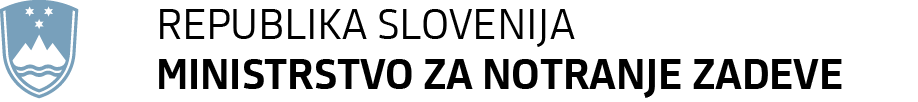 		Štefanova ulica 2, 1501 Ljubljana	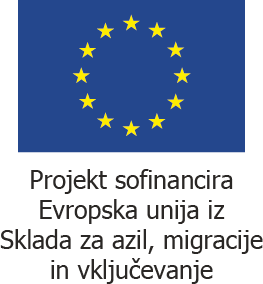 	T: 01 428 40 00	E: gp.mnz@gov.si	www. gov.siŠtevilka: 	430-803/2020/5Datum: 	28. 9. 2020RAZPISNA  DOKUMENTACIJAza javni razpis za izvedbo projekta "Prostovoljno vračanje tujcev iz Republike Slovenije in reintegracijski programi v državi vrnitve tujcev", št. 430-803/2020financirano iz Sklada za azil, migracije in vključevanje (AMIF) in sredstev proračuna Republike SlovenijeVSEBINA RAZPISNE DOKUMENTACIJEna osnovi javnega razpisa za izvedbo projekta "Prostovoljno vračanje tujcev iz Republike Slovenije in reintegracijski programi v državi vrnitve tujcev":stran:I. DEL: POVABILO K PREDLOŽITVI VLOGE	3II. DEL: NAVODILA PRIJAVITELJEM ZA IZDELAVO VLOGE	4III. DEL: OPIS PREDMETA JAVNEGA RAZPISA	11IV. DEL: OBRAZCI ZA PRIPRAVO VLOGE IN NAVODILA ZA IZPOLNITEV OBRAZCEV	18V. DEL: VZOREC POGODBE	35I. DEL: POVABILO K PREDLOŽITVI VLOGENa podlagi Zakona o javnih financah (Uradni list RS, št. 11/11, 14/13 popr., 101/13, 55/15 – ZfisP, 96/15 – ZIPRS1617 in 13/18) – ZJF in Pravilnika o postopkih za izvrševanje proračuna Republike Slovenije (Uradni list RS, št. 50/07, 61/08, 99/09 – ZIPRS1011, 3/13, 81/16), Republika Slovenija, Ministrstvo za notranje zadeve, Štefanova ulica 2, 1501 Ljubljana, po pooblastilu organa v sestavi Ministrstva za notranje zadeve – Policije, Štefanova ulica 2, 1501 Ljubljana, vabi prijavitelje, da podajo svojo vlogo v skladu z razpisno dokumentacijo, na osnovi javnega razpisa za izvedbo projekta "Prostovoljno vračanje tujcev iz Republike Slovenije in reintegracijski programi v državi vrnitve tujcev", št. 430-803/2020.PREDLOŽITEV VLOGE:Vloga se šteje za pravočasno, če jo naročnik prejme do 12. 11. 2020, najkasneje do 10.00 ure.Prijavitelji oddajo vloge s priporočeno pošiljko po pošti ali osebno na naslov naročnika: Ministrstvo za notranje zadeve RS, Glavna pisarna, Štefanova ulica 2, 1501 Ljubljana.Vse nepravočasno prejete vloge bo komisija izločila iz postopka odpiranja vlog in jih neodprte vrnila prijaviteljem.II. DEL: NAVODILA PRIJAVITELJEM ZA IZDELAVO VLOGE1. PREDMET JAVNEGA RAZPISAPredmet javnega razpisa je izvedba projekta "Prostovoljno vračanje tujcev iz Republike Slovenije in reintegracijski programi v državi vrnitve tujcev".Predmet javnega razpisa in zahteve naročnika so podrobneje opredeljeni v III. delu razpisne dokumentacije ("Opis predmeta javnega razpisa").Prijavitelji morajo ponuditi predmet javnega razpisa v celoti in se ne morejo prijaviti za izvajanje posameznega dela predmeta javnega razpis oz. posameznega dela projekta.Projekt se bo pričel izvajati 1. 1. 2021, in se bo izvajal do 31. 8. 2021, oziroma do porabe sredstev, namenjenih za izvajanje projekta, v kolikor bodo ta sredstva porabljena pred navedenim obdobjem izvajanja projekta.2. POGOJI ZA PRIJAVO NA JAVNI RAZPISNa javni razpis se lahko prijavijo pravne osebe, ki:so registrirane za opravljanje dejavnosti, ki so predmet tega razpisa, pri pristojnem sodišču ali drugem pristojnem organu v RS ali imajo status mednarodne organizacije in si prizadevajo uresničiti iste cilje kot so zapisani v Nacionalnem programu Republike Slovenije za črpanje iz Sklada za azil, migracije in vključevanje,nimajo v zadnjih šestih mesecih od datuma izdaje dokazila s strani poslovne banke blokiranega nobenega transakcijskega računa, izpolnjujejo pogoj, da prijavitelj niti njegov zakoniti zastopnik, ni bil pravnomočno obsojen zaradi naslednjih kaznivih dejanj, ki so opredeljena v Kazenskem zakoniku: goljufija, protipravno omejevanje konkurence, povzročitev stečaja z goljufijo ali nevestnim poslovanjem, oškodovanje upnikov, poslovna goljufija, goljufija na škodo Evropske unije, ponareditev ali uničenje poslovnih listin, nedovoljeno sprejemanje daril, nedovoljeno dajanje daril, davčna zatajitev, jemanje podkupnine, dajanje podkupnine,nimajo neplačanih zapadlih obveznosti v zvezi s plačili davkov in prispevkov za socialno varnost v skladu z zakonskimi določbami države, v kateri imajo sedež.Projekt mora imeti realne in jasno postavljene cilje, ki so v skladu s predmetom razpisa in izhajajo iz potreb uporabnikov in naročnika.Interesi prijavitelja ne smejo biti v nasprotju z interesi in cilji projekta.Vsebina projekta mora biti skladna s ciljem, predmetom, namenom in obsegom javnega razpisa in ustreza ciljnim skupinam. Projekt mora upoštevati aktivnosti ter časovni in finančni okvir, določen s predmetno razpisno dokumentacijo.Projekt se ne sme izvajati kot del drugih, s strani naročnika ali finančnih skladov EU že sofinanciranih projektov.Projekt se mora izvajati v Republiki Sloveniji, na nacionalni ravni.Prijavitelj - izvajalec mora zagotoviti izvajanje projekta po načelu nepridobitnosti.Prijavitelj - izvajalec mora imeti pretekle delovne izkušnje, skladno s točko 8.4, in vzpostavljeno lastno mrežo kontaktov v državah, katerih državljani predstavljajo delež nezakonite migracije v Republiki Sloveniji.V primeru, da prijavitelj oz. njegova vloga ne izpolnjuje katerega od zgoraj navedenih pogojev, se vloga izloči.3. VIŠINA IN VIR SREDSTEVOkvirna višina sredstev za predmetni javni razpis znaša 50.000,00 EUR za izvajanje projekta od 1. 1. 2021 do 31. 8. 2021 oziroma do porabe sredstev, namenjenih za izvajanje projekta, v kolikor bodo ta sredstva porabljena pred navedenim obdobjem izvajanja projekta. Zgoraj navedeni znesek predstavlja višino sredstev, ki jih namenja naročnik za izvajanje aktivnosti projekta za izpolnitev ciljev projekta. Sredstva za izvajanje predmetnega javnega razpisa so zagotovljena s strani Sklada za azil, migracije in vključevanje, v višini 75 % upravičenih stroškov (kar znaša 37.500,00 EUR) in sredstev proračuna RS - slovenske udeležbe v višini 25 % upravičenih stroškov.4. PRAVNA PODLAGA ZA IZVEDBO JAVNEGA RAZPISAJavni razpis se bo izvedel upoštevajoč naslednje predpise:Zakon o izvrševanju proračunov Republike Slovenije za leti 2020 in 2021 (Uradni list RS, št. 75/19 in 61/20 – ZDLGPE)  – ZIPRS2021;Pravilnik o postopkih za izvrševanje proračuna Republike Slovenije (Uradni list RS, št. 50/07, 61/08, 99/09 – ZIPRS1011, 3/13 in 81/16);Zakon o javnih financah (Uradni list RS, št. 11/11 – uradno prečiščeno besedilo, 14/13 – popr., 101/13, 55/15 – ZFisP, 96/15 – ZIPRS1617 in 13/18) – ZJF;Kazenski zakonik (Uradni list RS, št. 50/12 – uradno prečiščeno besedilo, 6/16 – popr., 54/15, 38/16, 27/17, 23/20 in 91/20) – KZ-1;Zakon o varstvu osebnih podatkov (Uradni list RS, št. 94/07 – uradno prečiščeno besedilo) – ZVOP-1-UPB1;Zakon o tujcih (Uradni list RS, št. 1/18 – uradno prečiščeno besedilo, 9/18 – popr. In 62/19 – Odl. US) – ZTuj-2;Odločba Sveta o organiziranju skupnih letov za prisilno odstranitev državljanov tretjih držav, za katere so bili izrečeni posamični ukrepi prisilne odstranitve z ozemlja dveh ali več držav članic, z dne 29. aprila 2004 – Odločba 2004/573/ES; Direktiva 2008/115/ES Evropskega parlamenta in Sveta, z dne 16.12.2008 o skupnih standardih in postopkih v državah članicah za vračanje nazakonito prebivajočih članov tretjih držav;Zakon o mednarodni zaščiti (Uradni list RS, št. 16/17 – uradno prečiščeno besedilo) – ZMZ-1;Uredba EU št. 516/2014 Evropskega parlamenta in Sveta z dne 16. 4. 2014 o ustanovitvi Sklada za azil, migracije in vključevanje;Sklep Komisije z dne 15. 12. 2015 o spremembi Sklepa Komisije C(2015) 1658 o odobritvi nacionalnega programa Republike Slovenije za podporo iz Sklada za azil, migracije in vključevanje za obdobje 2014-2020; Zakon o opravljanju plačilnih storitev za proračunske uporabnike (Uradni list RS, št. 77/16 in 47/19)  – ZOPSPU-1;Zakon o prostovoljstvu (Uradni list RS, št. 10/11, 16/11 – popr. in 82/15) - ZProst; vsa pozitivna zakonodaja, ki ureja to področje.5. IZDELAVA IN PREDLOŽITEV VLOGEVloga se sestavi tako, da prijavitelj vpiše zahtevane podatke v obrazce, ki so sestavni del razpisne dokumentacije oz. posameznih delov le-te.Prijavitelj poda vlogo na obrazcih iz prilog razpisne dokumentacije. Prijavitelj priloge izpolni, podpiše in žigosa.Zaželeno je:da so vsa dokazila, zahtevana v 8. točki teh navodil, razen izjav in obrazcev, vložena v ločenih ovitkih. Na vsakem ovitku naj bo naveden naziv dokumenta oz. ime zahtevanega dokazila.da so vsi dokumenti, predloženi v vlogi, zvezani z vrvico v celoto in zapečateni tako, da posameznih listov oziroma prilog ni možno naknadno vložiti, odstraniti ali zamenjati brez vidne poškodbe listov oz. pečata.da so ovitki takšni, da omogočajo popoln pregled dokumentacije, tudi če se dokument sestoji iz več listov tako, da je omogočeno listanje (npr. "ovoji za spise", Obr.  podobno).Prijavitelj mora predložiti vlogo osebno ali po pošti v zapečatenem ali zaprtem ovitku tako, da je možno preveriti, da je zaprt tako, kot je bil predan. Prijavitelj na ovitek vloge nalepi izpolnjen obrazec prijave iz priloge IV/10. V primeru, da vloga ni označena kot je navedeno, naročnik ne odgovarja za predčasno odpiranje vloge ali za založitev vloge. Vloge, ki bodo predložene na drug način (npr. po faksu ali elektronski pošti), bo komisija izločila iz postopka odpiranja vlog in jih vrnila prijaviteljem.6. JEZIKPostopek javnega razpisa poteka v slovenskem jeziku.7. VELJAVNOST VLOGEVloga mora veljati najmanj 140 dni od roka za predložitev vlog.8. OBVEZNA VSEBINA VLOGEPrijavitelj mora v vlogi predložiti:8.1 Izpolnjene, podpisane in žigosane obrazce za pripravo vloge:Obrazec vloge (Priloga IV/1);Splošno izjavo prijavitelja projekta (Priloga IV/2), v primeru, da je prijavitelj mednarodna organizacija pa tudi listine, navedene v Prilogi IV/2, točka a);Izjavo prijavitelja projekta – DDV (Priloga IV/3);Podatke o kadrih - izvajalcih projekta (Priloga IV/4);Prijavo projekta (Priloga IV/5);Izračune SSE na zaposlenega (s prilogami) (Priloga IV/6);Načrtovani projektni proračun – po vrsticah proračuna (Priloga IV/7);Opis projekta (Priloga IV/8);Pretekle delovne izkušnje prijavitelja (Priloga IV/9).8.2 Vzorec pogodbe (V. del razpisne dokumentacije):Prijavitelj mora predložiti vzorec pogodbe, ki ima vse strani parafirane, zadnjo stran pa podpisano in žigosano.8.3 Dokumente, ki jih izdajajo uradne institucije in katerih datum izdaje s strani uradne institucije na dan roka za predložitev vlog ne sme biti starejši od 30 dni.	Dokumenti so lahko originali ali fotokopije:Dokazilo (npr. potrdilo poslovne banke, pri kateri ima prijavitelj odprt transakcijski račun) da v zadnjih šestih mesecih od datuma izdaje dokazila ni imel blokiranega nobenega transakcijskega računa.Ker se mora dokazilo nanašati na vse transakcijske račune prijavitelja, mora prijavitelj predložiti dokazila vseh poslovnih bank, pri katerih ima odprt transakcijski račun.Dokazilo Ministrstva za pravosodje, Kazenske evidence, da prijavitelj niti njegov zakoniti zastopnik, ni bil pravnomočno obsojen zaradi naslednjih kaznivih dejanj, ki so opredeljena v Kazenskem zakoniku: goljufija, protipravno omejevanje konkurence, povzročitev stečaja z goljufijo ali nevestnim poslovanjem, oškodovanje upnikov, poslovna goljufija, goljufija na škodo Evropske unije, ponareditev ali uničenje poslovnih listin, nedovoljeno sprejemanje daril, nedovoljeno dajanje daril, davčna zatajitev, jemanje podkupnine, dajanje podkupnine.Dokazilo pristojnega finančnega urada, da prijavitelj nima neplačanih zapadlih obveznosti v zvezi s plačili davkov in prispevkov za socialno varnost v skladu z zakonskimi določbami države, v kateri ima sedež.8.4 Pretekle delovne izkušnje prijavitelja Prijavitelj projekta mora imeti vzpostavljeno lastno mrežo kontaktov v državah, katerih državljani predstavljajo delež nezakonite migracije v Republiki Sloveniji ter mora imeti pretekle delovne izkušnje z organiziranjem prostovoljnega vračanja in reintegracijskih programov. Prijavitelji morajo v vlogi priložiti seznam držav, ki niso iz Evropske unije in v katerih so v letu 2019 izvedli reintegracijske programe. Pri reintegracijskih programih navedejo kontaktne podatke referenčnih naročnikov, kjer se lahko preveri verodostojnost navedenih podatkov. Obvezne so izkušnje z organiziranjem reintegracijskih programov za naslednje države: Afganistan in Irak. 8.5 Skupna vlogaV primeru, da skupina prijaviteljev predloži skupno vlogo, mora ta skupina prijaviteljev v vlogi predložiti:Izjavo o predložitvi pravnega akta o skupni izvedbi projekta (npr. pogodba o sodelovanju), v primeru, da bodo izbrani na javnem razpisu.Pravni akt o skupni izvedbi projekta mora natančno opredeliti odgovornost posameznih prijaviteljev za izvedbo projekta in poslovodečega prijavitelja. Ne glede na to, pa prijavitelji odgovarjajo naročniku neomejeno solidarno. Pravne osebe naj navedejo imena oseb, ki bodo odgovorne za izvedbo projekta po predmetnem javnem razpisu.Zahtevana dokazila v skladu s točko 8. Obvezna vsebina vloge. Dokazila, ki se nanašajo neposredno na posameznega prijavitelja skupne vloge, morajo biti v vlogi predložena za vsakega prijavitelja posebej, in sicer: Splošna izjava prijavitelja projekta (priloga IV/2), Izjava prijavitelja projekta – DDV (priloga IV/3) ter dokazila iz točke 8.3. Za ostala zahtevana dokazila iz točke 8 ni potrebno, da so v vlogi predložena za vsakega prijavitelja posebej, biti pa morajo parafirana s strani vseh prijaviteljev skupne vloge.Priloga IV/9 (Pretekle delovne izkušnje prijavitelja) mora izkazovati delovne izkušnje poslovodečega prijavitelja.9. FORMALNO NEPOPOLNA VLOGA IN DOPOLNITEV VLOGENa odpiranju vlog strokovna komisija ugotavlja popolnost vlog. V primeru, da prijavitelj v vlogi ne bo predložil vseh zgoraj navedenih dokazil in izpolnjenih obrazcev iz razpisne dokumentacije oziroma bodo le-ti nepravilno izpolnjeni, zaradi česar bo njegova vloga formalno nepopolna, ga bo komisija pozvala k dopolnitvi vloge. Vloga, katere prijavitelj ne bo dopolnil v skladu s pozivom za dopolnitev vloge, bo zavržena.10. POPRAVEK OZ. DOPOLNITEV FINANČNE KONSTRUKCIJEFinančna konstrukcija projekta je navedena v:prilogi IV/5 – Prijava projekta (v delu, ki se nanaša na projektni proračun),prilogi IV/6 - Izračunih SSE na zaposlenega (s prilogami) inprilogi IV/7 – Načrtovani projektni proračun – po vrsticah proračuna.V primeru, da bo prijavitelj v finančni konstrukciji izvedbe projekta navedel stroške, ki jih naročnik v skladu z Nacionalnimi pravili o upravičenih stroških Sklada za azil, migracije in vključevanje ter Sklada za notranjo varnost za obdobje 2014-2020 ne financira, oziroma bo stroškovna upravičenost navedene višine stroškov dvomljiva in/ali če bo finančna konstrukcija izvedbe projekta nepopolna ali nepravilna, ter v primeru, da bodo v finančni konstrukciji ugotovljene računske napake, bo prijavitelj pozvan k popravku oz. dopolnitvi finančne konstrukcije izvedbe projekta. V primeru, da prijavitelj na poziv naročnika pomanjkljivosti oziroma nepravilnosti v finančni konstrukciji izvedbe projekta ter ugotovljene računske napake v postavljenem roku ne bo odpravil, se njegova vloga zavrže.11. IZLOČITEV VLOGEVloga prijavitelja projekta bo izločena iz nadaljnjega postopka izbire v naslednjih primerih:v kolikor prijavitelj ni registriran pri pristojnem sodišču ali drugem organu za dejavnost, ki je predmet razpisa, za katerega daje vlogo ali v kolikor prijavitelj nima statusa mednarodne organizacije in si ne prizadeva uresničiti iste cilje kot so zapisani v Nacionalnem programu Republike Slovenije za črpanje iz Sklada za azil, migracije in vključevanje;v kolikor je prijavitelj imel v zadnjih šestih mesecih od datuma izdaje potrdila s strani poslovne banke blokiran en ali več transakcijskih računov;v kolikor je bil prijavitelj ali njegov zakoniti zastopnik, pravnomočno obsojen zaradi naslednjih kaznivih dejanj, ki so opredeljena v Kazenskem zakoniku (Uradni list RS, št. 50/12 – uradno prečiščeno besedilo, 6/16 – popr., 54/15, 38/16, 27/17, 23/20 in 91/20): goljufija, protipravno omejevanje konkurence, povzročitev stečaja z goljufijo ali nevestnim poslovanjem, oškodovanje upnikov, poslovna goljufija, goljufija na škodo Evropske unije, ponareditev ali uničenje poslovnih listin, nedovoljeno sprejemanje daril, nedovoljeno dajanje daril, davčna zatajitev, jemanje podkupnine, dajanje podkupnine;v kolikor ima prijavitelj neplačane zapadle obveznosti v zvezi s plačili davkov in prispevkov za socialno varnost v skladu z zakonskimi določbami države, v kateri ima sedež;v kolikor se ugotovi, da projekt nima realnih in jasno postavljenih ciljev, da ti cilji niso v skladu s predmetom razpisa in ne izhajajo iz potreb uporabnikov in naročnika;v kolikor se ugotovi, da so interesi prijavitelja v nasprotju z interesi in cilji projekta;v kolikor se ugotovi, da vsebina projekta ni skladna s predmetom javnega razpisa in ne ustreza ciljnim skupinam;v kolikor se ugotovi, da projekt ne upošteva aktivnosti ter časovni in finančni okvir, določen s predmetno razpisno dokumentacijo;v kolikor je prijavitelj za namen izvajanja projekta, za katerega se prijavlja, že prejel pomoč kateregakoli drugega organa oziroma institucije Republike Slovenije oziroma Evropske unije ter pri izvajanju projekta prihaja do dvojnega financiranja;v kolikor se projekti ne izvajajo v Republiki Sloveniji in niso nacionalnega pomena;v kolikor se ugotovi, da pri izvajanju projekta prihaja do pridobitne dejavnosti;v kolikor se ugotovi, da je prijavitelj v vlogi navedel napačne ali zavajajoče podatke;v kolikor se ugotovi, da prijavitelj ni takoj oz. najkasneje v 8 dneh obvestil naročnika o statusnih spremembah glede zavezanosti za DDV v času izvajanja projekta;v kolikor se ugotovi, da prijavitelj nima vzpostavljene lastne mreže kontaktov v državah, katerih državljani predstavljajo delež nezakonite migracije v Republiki Sloveniji ter v kolikor nima preteklih delovnih izkušenj z organiziranjem prostovoljnega vračanja in reintegracijskih programov v Afganistanu in Iraku.Zgoraj navedeni izključitveni razlogi se lahko uveljavljajo zoper prijavitelja tudi po opravljeni izbiri oziroma po tem, ko je izdan sklep o izbiri izvajalca ter po sklenitvi pogodbe.V primeru, da se ugotovi obstoj enega ali več izključitvenih razlogov po izdaji sklepa o izbiri, se sklep razveljavi.V primeru, da se ugotovi obstoj enega ali več izključitvenih razlogov po sklenitvi pogodbe, lahko naročnik odstopi od pogodbe.Vloga bo v postopku analize izločena tudi v primeru, da le-ta ne bo izpolnjevala vseh zahtev iz razpisne dokumentacije.12. DODATNA OBVESTILA IN POJASNILAVprašanja oziroma dodatna pojasnila v zvezi s pripravo vloge lahko prijavitelji pošljejo po elektronski pošti na naslov: gp.mnz@gov.si s pripisom: DODATNE INFORMACIJE – JAVNI RAZPIS ZA IZVEDBO PROJEKTA "PROSTOVOLJNO VRAČANJE TUJCEV IZ REPUBLIKE SLOVENIJE IN REINTEGRACIJSKI PROGRAMI V DRŽAVI VRNITVE TUJCEV", ŠT. 430-803/2020.Naročnik bo odgovore, kot tudi morebitne spremembe in dopolnitve razpisne dokumentacije, objavil na internetnem naslovu: https://www.gov.si/drzavni-organi/ministrstva/ministrstvo-za-notranje-zadeve/ javne-objave/, ter preko Uradnega lista RS, in sicer najkasneje 6. 11. 2020, pod pogojem, da bo naročnik prejel zahtevo za dodatna pojasnila najkasneje do dne 28. 10. 2020.Na zahteve za dodatna pojasnila, katerih naročnik ne bo prejel do zgoraj navedenega roka, naročnik ne bo dajal pojasnil. V primeru, da zahteva za dodatna pojasnila ne bo posredovana na zgoraj navedeni način, naročnik ne jamči za pravočasni odgovor. Opozorilo: Prijaviteljem se priporoča, da vse do izteka roka za oddajo vloge, na navedenem internetnem naslovu spremljajo objave morebitnih dodatnih pojasnil, sprememb razpisne dokumentacije ipd., v nasprotnem primeru tvegajo oddajo nepopolne vloge zaradi neupoštevanja morebitne spremembe ali npr. dopolnitve razpisne dokumentacije.13. MERILA ZA IZBOR PROJEKTAMerilo za ocenitev vloge so pretekle delovne izkušnje, ob izpolnjevanju vseh zahtevanih pogojev, navedenih v predmetni razpisni dokumentaciji.Vloga lahko za projekt glede na pretekle delovne izkušnje prejme največ 50 točk. Ocenjuje se število preteklih delovnih izkušenj s področja izvajanja prostovoljnega vračanja v različnih državah v letu 2019, in sicer vloga prejme: od 1 do 5 preteklih izkušenj – 5 točk,od 6 do 10 preteklih izkušenj – 10 točk,od 11 do 15 preteklih izkušenj – 15 točk,od 16 do 20 preteklih izkušenj – 20 točk,od 21 do 25 preteklih izkušenj – 25 točk,od 26 do 30 preteklih izkušenj – 30 točk,od 31 do 35 preteklih izkušenj – 35 točk,od 36 do 40 preteklih izkušenj – 40 točk,od 41 do 50 preteklih izkušenj – 45 točk,51 in več preteklih izkušenj – 50 točk.Opombe:Kot pretekle izkušnje se ne upoštevajo izkušnje s prostovoljnim vračanjem v države članice Evropske unije.Pretekle izkušnje z organiziranjem reintegracijskih programov so obvezne za naslednje države: Afganistan in Irak. Če prijavitelj teh izkušenj v letu 2019 nima, bo njegova vloga izločena iz nadaljnjega postopka. OPOZORILO: Pretekle delovne izkušnje prijavitelja se bodo upoštevale le, če bodo predložene na obrazcu iz Priloge IV/9 (Pretekle delovne izkušnje prijavitelja) ter bodo izkazovale dosedanje izkušnje prijavitelja s področja izvajanja prostovoljnega vračanja.Za izvajanje projekta po predmetnem javnem razpisu bo izbrana vloga, ki bo po merilu pretekle delovne izkušnje dosegla največje število točk.V primeru, da bosta dva ali bo več prijaviteljev po merilu pretekle delovne izkušnje doseglo enako število točk, bo izbran tisti prijavitelj, ki ima večje število preteklih izkušenj v letu 2019, pri čemer se ne upoštevajo države članice Evropske unije. OPOMBA:Naročnik si pridržuje pravico od prijavitelja pred oddajo razpisa zahtevati dopolnitev oz. predložitev dokazil, iz katerih bo razvidno, da ima prijavitelj projekta pretekle delovne izkušnje z organiziranjem prostovoljnega vračanja in reintegracijskih programov.14. ROK, V KATEREM BODO PRIJAVITELJI PROJEKTA OBVEŠČENI O IZIDU JAVNEGA RAZPISAPrijavitelji bodo o izboru projekta oz. izidu javnega razpisa obveščeni v roku 15 dni od dneva sprejetja odločitve o dodelitvi sredstev. Slednja bo sprejeta predvidoma v 60 dneh od roka za predložitev vlog.Naročnik bo izdal sklep o izboru projekta oziroma izidu javnega razpisa in višini financiranja projekta.Podatki o imenu izvajalca, nazivu projekta ter višini odobrenih javnih sredstev in sredstev EU bodo javno objavljeni.15. SKLENITEV POGODBE Naročnik bo izdal sklep o izboru projekta oz. izidu javnega razpisa na podlagi predloga komisije za izvedbo postopka javnega razpisa. Naročnik bo izbranega prijavitelja po izdaji sklepa pozval k podpisu pogodbe. V primeru, da se prijavitelj v roku 8 dni od prejema poziva nanj ne odzove, se lahko šteje, da je umaknil vlogo. Ob sklenitvi pogodbe se izvede postopek v zvezi s prijavo uporabnikov v sistem MIGRA II.16. VAROVANJE OSEBNIH PODATKOVPrijavitelj - izvajalec projekta mora pri svojem delu upoštevati predpise, ki urejajo področje varstva osebnih podatkov, predvsem Zakon o varstvu osebnih podatkov/smernice, ki upoštevajo mednarodno in evropsko pravo /slednje upoštevati, če je izvajalec mednarodna organizacija/, Splošno uredbo o varstvu podatkov (GDPR) ter zagotavljati varnost osebnih podatkov prosilcev pred državo izvora skladno z Zakonom o mednarodni zaščiti.17. PRAVNO VARSTVOZoper sklep oziroma obvestilo iz 14. in 15. točke lahko prijavitelj vloži pritožbo v roku 8 dni od prejema sklepa oziroma obvestila na naslov: Republika Slovenija, Ministrstvo za notranje zadeve, Štefanova ulica 2, 1501 Ljubljana. O pritožbi bo odločalo Ministrstvo za notranje zadeve.Vložena pritožba ne zadrži podpisa pogodbe z izbranim prijaviteljem.Pritožnik mora natančno opredeliti razloge, zaradi katerih je pritožba vložena. Predmet pritožbe ne morejo biti postavljena merila za ocenjevanje vlog. Ministrstvo mora o pritožbi odločiti v roku 15 dni s sklepom.Nataša Grgasovič	mag. Jože Konecvodja Službe za javna naročila in nabave	vodja Centra za tujcesekretarka	policijski svetnikIII. DEL: OPIS PREDMETA JAVNEGA RAZPISA1. PREDMET JAVNEGA RAZPISAPredmet javnega razpisa je izvedba projekta "Prostovoljno vračanje tujcev iz Republike Slovenije in reintegracijski programi v državi vrnitve tujcev", in sicer za tujce, ki jim je bila izdana odločba o vrnitvi z rokom, v katerem mora tujec prostovoljno zapustiti državo, ali odločba o vrnitvi, če pri slednjem tujci izrazijo željo po vključitvi v projekt. Projekt se bo pričel izvajati 1. 1. 2021, in se bo izvajal do 31. 8. 2021 oziroma do porabe sredstev, namenjenih za izvajanje projekta, v kolikor bodo ta sredstva porabljena pred navedenim obdobjem izvajanja projekta.Z vzpostavitvijo prostovoljnega vračanja tujcev želi naročnik:skrajšati čas nastanitve tujcev v Centru za tujce, kjer čakajo na odstranitev,zmanjšati stroške odstranitve,povečati število odstranjenih tujcev iz Republike Slovenije,povečati število prostovoljno vrnjenih tujcev,dajati prednosti prostovoljnemu vračanju,povečati pripravljenost tujcev na vrnitev v državo izvora,zmanjšati število prisilno vrnjenih tujcev,izvajati odstranitev tujcev v skladu s politiko EU in mednarodnimi trendi na področju vračanja,trajno odstraniti tujca iz Republike Slovenije in s tem z območja EU.Prijavitelji morajo ponuditi predmet javnega razpisa v celoti in se ne morejo prijaviti za izvajanje posameznega dela predmeta javnega razpisa oz. posameznega dela projekta. Projekt se izvaja po načelu nepridobitnosti. Navedena sredstva so strogo namenska in jih sme izvajalec uporabiti izključno za izvajanje projekta.Namen in cilj projekta:Namen projekta je zagotavljanje možnosti prostovoljne vrnitve državljanov tretjih držav, ki so v postopku vračanja v državo izvora in reintegracijskih programov v državi izvora.Splošni cilj projekta je podpreti prizadevanje držav članic za izboljšanje upravljanja vračanja v vseh njegovih razsežnostih, in sicer z uporabo koncepta integriranega upravljanja ter z oblikovanjem skupnih ukrepov, ki jih izvedejo države članice, ali nacionalnih ukrepov, ki v skladu z načelom solidarnosti zasledujejo cilje Skupnosti, ob upoštevanju zakonodaje Skupnosti na tem področju in ob popolnem spoštovanju temeljnih pravic. Posebni cilji projekta so uvedba ter izboljšanje organizacije in izvajanja integriranega upravljanja vračanja s strani držav članic, poglobitvi sodelovanja med državami članicami v okviru integriranega upravljanja vračanja in njegovega izvajanja ter spodbujanje dejanske in enotne uporabe skupnih standardov pri vračanju v skladu z razvojem politike na tem področju. Aktivnosti projekta:Aktivnost 1: vodenje in koordinacija projekta (vsebuje tudi aktivnosti povezane z zagotavljanjem prevajalcev ter drugojezičnih govorcev),Aktivnost 2: priprava in izdelava promocijskih sredstev, Aktivnost 3: informiranje tujcev o možnosti prostovoljne vrnitve,Aktivnost 4: organizacija vrnitve tujcev,Aktivnost 5: izvedba reintegracijskega projekta.Kazalniki:Število razvitih promocijskih sredstev,Število informiranih migrantov o možnosti prostovoljnega vračanja (K335),Število tujcev, katerim so bila izdana gotovinska sredstva (K325) (in-cash assistance),Število tujcev, ki so prejeli pomoč za ponovno vključevanje pred ali po vrnitvi, sofinancirano iz sklada (K85) (in-kind assistance),Število tujcev, katerih vrnitev se je sofinancirala iz sklada – osebe, ki so se vrnile prostovoljno (K86). Opis predmeta javnega razpisa z zahtevano vsebino projekta:Predstavitev reintegracijskega programa, v katerega se lahko vključi tujec po vrnitvi v državo izvora ali v drugo tretjo državo:reintegracijski program mora biti izdelan individualno glede na potrebo posameznega primera; reintegracijski programi so prvenstveno namenjeni družinam, mladoletnikom brez spremstva in ranljivim kategorijam tujcev, vendar se lahko v nje vključijo tudi drugi tujci, ki izrazijo interes;programi lahko zajemajo področje: šolanja, izobraževanja ali usposabljanja,  izgradnje poslovnega projekta,zdravljenja,ali drugo obliko pomoči, ki jo tujec izrazi in ustrezno utemelji.v reintegracijske programe se vključijo tujci izključno v dogovoru s Centrom za tujce;znesek, ki se predvidi za reintegracijski program za posameznega tujca je lahko:za odraslo osebo in mladoletnika brez spremstva največ 2.000,00 EUR inza primer družine največ 5.000,00 EUR. V sklop projekta spadajo:neposredno informiranje tujcev s strani izvajalca v Centru za tujce ali v drugem kraju po predhodnem dogovoru z naročnikom. Informiranje zajema predstavitev projektov prostovoljne vrnitve in razmere v državi, kamor se tujec vrača; v dogovoru s Centrom za tujce pridobivanje osebnih dokumentov za tujca, ki so potrebni za vrnitev tujca v domovino;rezervacija in nabava letalskih in drugih vozovnic za tujce, ki se prostovoljno vračajo v domovino. Izvajalec mora izbrati najugodnejšega prevoznika, vendar mora pri tem upoštevati možnost vrnitve, varnost, omejitve oziroma druge zahteve;po potrebi in v skladu s kriteriji izplačilo gotovinskih sredstev (žepnina), ki jih tujec po vrnitvi nujno potrebuje za kritje stroškov prevoza (z mejnega prehoda ali letališča) v kraj kjer prebiva in/ali za ureditev nujnih bivalnih pogojev. Žepnina ne sme presegati 800,00 EUR. Višina žepnine se lahko v času izvajanja projekta spremeni glede na trende v drugih državah članicah EU in morebitna priporočila delovnih teles evropske komisije ali evropskega sveta ali posebnih potreb tujca;tujec, ki se odloči za vključitev v reintegracijski program, lahko prejme gotovinska sredstva (žepnina), vendar največ 200,00 EUR;izdelava propagandnega materiala (brošure, plakati, itd. v različnih jezikih, kar se bo dogovorilo z izvajalcem projekta) v vrednosti največ 1.000,00 EUR;kritje stroškov dodatne prtljaga ali prekoračene dovoljene teže prtljage, vendar največ v višini 75% cene letalske vozovnice;spremstvo in asistenca tujcu pri vrnitvi v državo izvora.V projekt se lahko vključijo le tisti tujci, ki jim je bila s strani Policije izdana odločba o vrnitvi. Ista oseba je v projekt lahko vključena le enkrat.V projekt se lahko vključi le državljan tretje države. Reintegracijski program se izvaja na območju tretje države.Reintegracijski programi morajo biti organizirani in izvedeni na način, da je tujcem po vrnitvi ponujena ustrezna socialna, ekonomska ali druga pomoč, ki jo potrebujejo za ponovno vključitev v domače okolje. S takšnimi programi se doseže najvišja možna raven načela humanosti v postopkih odstranjevanja tujcev iz države. Za reintegracijsko pomoč mora tujec zaprositi najkasneje 30 dni od dneva vrnitve v domovino.Predviden obseg izvedbe projektaPredvideni obseg izvajanja celotnega projekta je organizacija prostovoljne vrnitve za 10-15 tujcev, od tega bo predvidoma vključenih v reintegracijske programe 10 tujcev. Upoštevajoč migracijske trende naročnik ocenjuje, da bo 60% prostovoljnega vračanja oziroma reintegracijskih programov izvedenega v države Bližnjega vzhoda (sem uvrščamo Irak in Iran), 30 % na območje Azije in 10 % v države z afriškega kontinenta.2. IZVAJANJE PROJEKTA IN OBVEZNOSTI IZVAJALCA PROJEKTAIzvajalec izvaja projekt izključno v predhodnem dogovoru s Centrom za tujce in v dogovorjenem obsegu;Izvajalec je dolžan na koncu projekta pripraviti poročilo o izvedenih aktivnostih in njihovih finančnih posledicah v slovenskem jeziku;Glavne aktivnosti izvajalca morajo biti v povezavi z obravnavo državljanov tretjih držav, ki se zadržujejo na območju Evropske unije. Upoštevati morajo načelo varovanja človekovih pravic, svoboščin in njihovega dostojanstva;Izvajalec je dolžan pri izvajanju projekta upoštevati predpise, ki urejajo področje varstva osebnih podatkov, predvsem Zakon o varstvu osebnih podatkov/smernice, ki upoštevajo mednarodno in evropsko pravo /slednje upoštevati v primeru, če je izvajalec mednarodna organizacija/, ter zagotavljati varnost prosilcev pred državo izvora skladno z Zakonom o mednarodni zaščiti;Izvajalec je dolžan zagotoviti neprekinjeno izvajanje projekta, ki je predmet tega javnega razpisa, ves čas trajanja pogodbe;Izvajalec je dolžan zagotoviti povezano in usklajeno sodelovanje vodje projekta in vseh oseb, ki bodo izvajale aktivnosti projekta;Izvajalec projekta je dolžan projekt izvajati kvalitetno, v skladu s cilji projekta in po pravilih stroke kot dober strokovnjak ter s strokovno usposobljenim kadrom;Izvajalec ne sme brez predhodnega soglasja naročnika izvajati projekta v drugačnem obsegu ali vsebini od dogovorjene. V primeru morebitnih sprememb oziroma dopolnitev projekta mora pridobiti soglasje naročnika; Izvajalec mora ob morebitni vključitvi prostovoljcev njihovo delo urediti skladno z določili Zakona o prostovoljstvu (Ur. l. RS, št. 10/11, 16/11 – popr., 82/15);Izvajalec projekta je dolžan omogočiti nadzor projekta pooblaščeni osebi naročnika;Izvajalec projekta mora pri informiranju javnosti v zvezi z izvajanjem projekta ustrezno predstaviti vlogo naročnika, navesti, da se projekt sofinancira iz sredstev Sklada za azil, migracije in vključevanje (AMIF), dodati logotip Sklada in upoštevati navodila naročnika;Izvajalec mora dokumentacijo, ki nastaja v okviru projekta ustrezno označevati z navedbo "Projekt sofinancira Evropska unija iz sredstev Sklada za azil, migracije in vključevanje (AMIF)" in logotipom EU;Izvajalec mora vzpostaviti ustrezen sistem knjiženja (ločeno glede na stroškovni nosilec projekta), iz katerega bodo jasno razvidni stroški in transakcije, ki se nanašajo na projekt oziroma, da bo jasna revizijska sled;Izvajalec mora voditi poslovanje v skladu s predpisi glede na obliko organiziranja pravne osebe in Slovenskimi računovodskimi standardi ter mednarodnimi računovodskimi standardi /slednje upoštevati v primeru, če je prijavitelj mednarodna organizacija/;Izvajalec mora vnesti zahtevek za izplačilo (v nadaljevanju ZzI) v sistem MIGRA II z vsemi pripadajočimi dokazili o nastalih stroških in izdatkih. Splošna navodila o delu z sistemom MIGRA II so dostopna na spletni strani MNZ: https://www.gov.si/drzavni-organi/ministrstva/ministrstvo-za-notranje-zadeve/o-ministrstvu/sekretariat/urad-za-financne-zadeve-in-nabavo/sluzba-za-evropska-sredstva/; Po zaključenem vnosu ZzI v sistem MIGRA II izvajalec hkrati posreduje še e-račun, v skladu z določili pogodbe in o tem pisno obvesti skrbnika pogodbe po e-pošti, h kateri priloži izpisan ZzI v elektronski obliki. Zahtevke za izplačilo, ki zajemajo trimesečno obdobje izvajanja aktivnosti, z obveznimi prilogami, se izvajalec obvezuje posredovati naročniku v roku enega meseca od zaključka vsakokratnega poročevalskega obdobja. Izjema je začetno poročilo, ki zajema aktivnosti do 28. 2. 2021, in ga je potrebno posredovati do 31. 3. 2021. Zadnji zahtevek in končno poročilo mora izvajalec posredovati najkasneje v roku 45 dni po preteku izvedbe projekta;Izvajalec je dolžan pri vsakokratnem vnosu ZzI v MIGRO II priložiti  izpis iz računovodskega sistema oziroma analitičnih evidenc (npr. izpis po stroškovnem mestu) izvajalca za vse vnesene stroške in izdatke zadevnega ZzI;V primeru, da v določenem obdobju, ki zadeva obdobno poročanje ni izvedenih nobenih aktivnosti oz. stroški ne nastanejo, izvajalec o tem samo obvesti naročnika;Vsi zahtevki za izplačilo ter poročila morajo biti zapisani v slovenskem jeziku;Izvajalec mora v času izvajanja projekta v skladu s strokovnimi normami in zahtevami projekta voditi delovno dokumentacijo o poteku projekta; Izvajalec je dolžan predstavnikom naročnika in skladov (v nadaljevanju financerja) omogočiti vpogled v projekt z vidika doseganja projektnih ciljev in z vidika namembnosti trošenja pogodbeno določenih finančnih sredstev (kontrole na kraju samem);Izvajalec brezplačno prenese na naročnika vse materialne avtorske pravice, ki nastanejo kot posledica izvajanja projekta, in to izključno v neomejenem obsegu in za ves čas njihovega trajanja, razen moralne avtorske pravice, ki ostane avtorjem;Izvajalec mora izvajati projekt kot nepridobitno dejavnost;Izvajalec mora takoj oz. najkasneje v 8 dneh obvestiti naročnika, v kolikor pri izvajalcu v času izvajanja projekta pride do statusnih sprememb glede zavezanosti za DDV.3. NAČIN FINANCIRANJAPrijavitelji projektov lahko s strani naročnika prejmejo sredstva v višini 100% vseh predvidenih upravičenih odhodkov projekta. Okvirna višina sredstev, ki jih namenja naročnik za izvajanje aktivnosti projekta za izpolnitev ciljev projekta, je navedena v 3. točki II. dela predmetne razpisne dokumentacije in jih prijavitelj s svojo vlogo ne sme preseči. Osnovna načela upravičenosti stroškov in izdatkov:Naročnik bo označil kot upravičene ter plačal le tiste stroške in izdatke, ki: so potrebni in načrtovani za izvajanje dejavnosti, zajetih v zadevnem projektu;dejansko nastanejo za dela, ki so bila opravljena, za blago, ki je bilo dobavljeno, oz. za storitve, ki so bile izvedene;so v razumnih mejah in v skladu z načeli dobrega finančnega poslovodenja, zlasti gospodarnosti in stroškovne učinkovitosti;so nastali v obdobju upravičenosti;temeljijo na verodostojnih knjigovodskih in drugih listinah;so izkazani v skladu z veljavnimi pravili Skupnosti in nacionalnimi predpisi.Izvajalec bo prejel in upravljal s sredstvi v skladu s slovensko zakonodajo kot tudi s svojimi pravili, uredbami in direktivami /upoštevati v primeru, če je prijavitelj mednarodna organizacija/.Financirani bodo le stroški, ki so izključno vezani na izvajanje projekta in bodo navedeni v posamezni kategoriji načrtovanega proračuna projekta (Priloga IV/5 in IV/7): Neposredni upravičeni stroški so sestavljeni iz naslednjih kategorij:stroški dela (A),potni stroški (B),potrošni material, zaloge in splošne storitve (E), drugi neposredni stroški (F),posebni stroški v zvezi s ciljnimi skupinami (G),terposredni upravičeni stroški (H), ki po tem razpisu znašajo 7% celotnega zneska neposrednih upravičenih stroškov ali 15% celotnega zneska neposrednih upravičenih stroškov dela (kategorija A), kar velja tudi v primeru posameznega ZzI.Natančnejši opis upravičenosti posamezne upravičene kategorije stroškov je opredeljen v  8.2 točki Nacionalnih pravilih o upravičenosti stroškov Sklada za azil, migracije in vključevanje ter sklada za notranjo varnost za obdobje 2014-2020 (različica 1.5 in vse nadaljnje različice), ki so del razpisne dokumentacije in so dostopni na spletni strani MNZ:https://www.gov.si/drzavni-organi/ministrstva/ministrstvo-za-notranje-zadeve/o-ministrstvu/sekretariat/ urad-za-financne-zadeve-in-nabavo/sluzba-za-evropska-sredstva/.Stroški dela (A) se izračunajo na podlagi normativnega izračuna tako, da se zadnji evidentirani letni bruto stroški za zaposlene delijo s 1.720 urami. Na tak način izračunana urna postavka SSE se uporablja skozi celotno obdobje izvajanja projekta. Kot dokazila se priloži dokumentacija skladno s točko 8.1.1 Nacionalnih pravil o upravičenih stroških in izdatkih Sklada za azil, migracije in vključevanje ter Sklada za notranjo varnost za obdobje 2014-2020 (različica 1.5 in vse nadaljnje različice).V kolikor je izvajalec projekta javni organ/pravna oseba javnega prava se stroški dela osebja, ki izvajajo projekt, štejejo za neposredne upravičene stroške samo v naslednjih primerih: (a) oseba, ki jo izvajalec pogodbeno zaposli samo za namene izvajanja projekta;(b) oseba, ki jo izvajalec zaposluje za nedoločen čas in:opravlja naloge, ki so izključno povezane z izvajanjem projekta, na podlagi plačila nadurnega dela, alije začasno dodeljena z ustrezno dokumentirano odločbo organizacije za naloge, ki so izključno povezane z izvajanjem projekta in niso del njenega običajnega dela. V primeru vključitve zunanjih izvajalcev (kategorija stroškov F) njihova bruto bruto urna postavka z morebitnim vključenim DDV ne sme presegati SSE osebe, ki opravlja primerljivo delo.Drugi stroški niso upravičeni, razen v primeru, da prijavitelj izkaže da so nujno potrebni za izvajanje projekta in dokazljivi.Neupravičeni stroški: so opredeljeni v točki 8.5 Nacionalnih pravil o upravičenosti stroškov Sklada za azil, migracije in vključevanje ter Sklada za notranjo varnost za obdobje 2014-2020 (različica 1.5 in vse nadaljnje različice).Dovoljene spremembe dogovorjenega načrtovanega proračuna brez sklenitve aneksa med izvajanjem projekta:Izvajalec lahko izvede spremembe dogovorjenega načrtovanega projektnega proračuna, ki ima za posledico prerazporeditev načrtovanih sredstev med posameznimi kategorijami neposrednih upravičenih stroškov iz priloge IV/5, pri čemer je seštevek sprememb manjši od 20 % celotnih neposrednih upravičenih stroškov, pri tem pa se skupni neposredni upravičenih stroški ne smejo povečati. Spremembe proračunskih vrstic znotraj posamezne kategorije stroškov (priloga IV/7) niso omejene.Vsaka sprememba dogovorjenega načrtovanega projektnega proračuna (priloga IV/5 in priloga IV/7) mora biti pisno (elektronsko) potrjena s strani skrbnika pogodbe s strani naročnika, tudi če je predhodno ustno dogovorjena. K predlogu za spremembo mora izvajalec priložiti novi prilogi IV/5 in IV/7, ki odražata predlagane spremembe, v kolikor je to potrebno.Bistvene spremembe projekta:Izvajalec ne sme brez veljavnega aneksa izvajati projekta v bistveno drugačnem finančnem, tehničnem in administrativnem smislu od dogovorjenega. Za spremembe, ki zahtevajo sklenitev aneksa k osnovni pogodbi, se štejejo: sprememba trajanja projekta in/ali pogodbe, zaradi nepredvidenih dejavnikov;sprememba aktivnosti projekta, zaradi nepredvidenih dejavnikov;sprememba dogovorjenega načrtovanega projektnega proračuna, ki ima za posledico prerazporeditev načrtovanih sredstev med posameznimi kategorijami neposrednih upravičenih stroškov iz Prijave projekta - priloga IV/5 razpisne dokumentacije, pri čemer je seštevek sprememb večji od 20 % celotnih neposrednih upravičenih stroškov;sprememba bančnega računa izvajalca, na katerega bo naročnik poravnal pogodbene obveznosti;sprememba imena in/ali pravne oblike izvajalca projekta;sprememba načina poročanja o izvajanju projekta.Izvajalec mora v zvezi z vsemi spremembami, ki zahtevajo sklenitev aneksa, v najkrajšem času pisno obvestiti naročnika. Predlog za spremembe mora vsebovati obrazložitev razlogov za spremembe ter njihov vpliv na izvajanje projekta. K predlogu mora izvajalec priložiti novo Prijavo projekta (Priloga št. IV/5) in predlog načrtovanega projektnega proračuna (Priloga IV/7), ki odražata predlagane spremembe, v kolikor je to smiselno. Hranjenje dokumentacije:Izbrani prijavitelj mora finančno-računovodsko dokumentacijo in ostale dokumente, s katerimi izkazuje stroške projekta (prejete račune, potrdila, druga dokazila o plačilu ali računovodske listine z enakovredno dokazno vrednostjo), hraniti še 10 let od zaključka projekta. Finančna konstrukcija:Prijavitelj mora v vlogi opredeliti vse stroške, ki se nanašajo na pripravo in izvajanje projekta, ki je predmet javnega razpisa.Financirani bodo le tisti stroški, ki bodo navedeni v Prijavi projekta – priloga IV/5 in v Načrtovanem projektnem proračunu – priloga IV/7, in sicer največ do navedene višine, na podlagi predloženih dokazil o nastalih stroških in izdatkih.Obdobje upravičenosti in evidence:Pogodba se z izbranim prijaviteljem sklene s podpisom obeh pogodbenih strank, izvajati pa se prične 1. 1. 2021 in se izvaja do 31. 8. 2021 oziroma do porabe sredstev, namenjenih za izvajanje projekta, v kolikor bodo ta sredstva porabljena pred navedenim datumom zaključka projekta.Izvajalec mora vse stroške plačati, preden zahteva njihovo povrnitev od naročnika. Plačila morajo imeti obliko finančnih transakcij. Izjema je izplačilo avansa, ki se izplača v skladu z 12. členom osnutka pogodbe, brez dokazil o nastalih stroških in izdatkih.Izjema so tudi stroški dela, kjer se uporablja standardni strošek na enoto (v nadaljevanju: urna postavka SSE).Stroški in izdatki se praviloma dokazujejo z računi in potrdili o izplačilu. Kadar to ni mogoče, se izkažejo z računovodskimi listinami ali dokazili enakovredne dokazne vrednosti.Izvajalcu ni potrebno prilagati dokazil, ki bi opravičevali nastanek posrednih upravičenih stroškov (kategorija H).Neposredni stroški morajo biti prepoznavni in preverljivi. Zlasti morajo biti:zabeleženi v računovodskih evidencah izvajalca (obvezno ločeno glede na stroškovni nosilec projekta, ki je predmet te pogodbe);določeni v skladu z veljavnimi računovodskimi standardi države, v kateri ima izvajalec sedež, ter v skladu z običajnimi praksami stroškovnega računovodstva izvajalca;prijavljeni v skladu z zahtevami veljavne davčne in delovno-pravne zakonodaje.Prejeta sredstva morajo biti porabljena v skladu s predpisi, ki določajo izvrševanje proračuna Republike Slovenije in črpanje sredstev iz Sklada za azil, migracije in vključevanje.Obseg izvajanja projekta:V primeru, da izvajalec projekt izvede v zmanjšanem obsegu oz. ne doseže ciljev in rezultatov projekta, ki so opredeljeni v Prijavi projekta (priloga IV/5), naročnik delež financiranja zniža glede na dejansko izvedene aktivnosti oz. dejansko dosežene operativne cilje.Izplačilo sredstev:Izvajalcu bodo sredstva izplačana na transakcijski račun v skladu z veljavnim Zakonom o izvrševanju proračuna RS oziroma najkasneje 30. dan od datuma prejema e-računa. Povračilo stroškov, ki bodo izvajalcu nastali pri izvedbi projekta, bo naročnik nakazal izvajalcu po prejetem e-računu ter po izvedeni vsebinski in finančni kontroli prejetega ZzI z obveznimi prilogami ter prejetim dobropisom za morebitne neupravičene stroške.Izvajalec mora vnesti ZzI v sistem MIGRA II z vsemi pripadajočimi dokazili o nastalih stroških in izdatkih. Po zaključenem vnosu ZzI v sistem MIGRA II izvajalec hkrati posreduje še e-račun, v skladu z določili pogodbe in o tem pisno obvesti skrbnika pogodbe s strani naročnika po e-pošti, h kateri priloži izpisan ZzI v elektronski obliki. Naročnik pregleda ZzI v sistemu MIGRA II z vsemi pripadajočimi prilogami in v primeru potrditve celotnega ZzI kot upravičenega se izvajalca o tem obvesti in izvede izplačilo. V primeru, da naročnik pri pregledu posredovanega ZzI s prilogami ugotovi, da ZzI ni pravilen, izvajalcu posreduje obvestilo o ugotovljenih odstopanjih in preko sistema MIGRA II posreduje zadevni ZzI v dopolnitev izvajalcu. Za ugotovljena odstopanja je zavezan izvajalec v sistemu MIGRA II dopolniti ZzI v roku 5 delovnih dni od prejetega telefonskega klica s strani naročnikovega skrbnika pogodbe in posredovanega elektronskega sporočila (v e-sporočilu skrbnik pogodbe zahteva povratno obvestilo izvajalca o prejetju e-pošte). Dopolnjen ZzI ponovno preveri naročnik in ga odobri v znesku skupnih upravičenih izdatkov, zmanjšan za višino ugotovljenih nepravilnosti, ki s popravkom niso bile dopolnjene/odpravljene. Za višino ugotovljenih nepravilnosti izvajalec izstavi dobropis. Naročnik ni dolžan obravnavati dopolnjenih zahtevkov, ki k naročniku prispejo po roku za odpravo napak, določenem v tem odstavku. Stroškov, ki jih naročnik tudi ob dopolnitvi ni potrdil kot upravičene ni mogoče ponovno uveljavljati pri naslednjih obdobnih ZzI. V primeru, da je izvajalec oseba zasebnega ali javnega prava in je ustanovljena in deluje kot društvo, zasebni ali javni zavod ali ustanova, ter je v svoji vlogi označil, da želi prejeti predplačilo, posreduje naročniku E-avansni račun ter vnese v sistem MIGRA II  ZzI za izplačilo predplačila. Izvajalec je pri izvajanju projekta upravičen do predplačil. Višina prvega predplačila tj. ob začetku izvajanja projekta znaša največ 30 % pogodbene vrednosti iz 3. člena vzorca pogodbe, višina nadaljnjih predplačil pa znaša največ 30 % preostale pogodbene vrednosti, izračunane kot razlika med pogodbeno vrednostjo in vrednostjo potrjenih ZzI v MIGRI II. Pri obdobnem poročanju se prejeto predplačilo prične poračunavati s prvim prejetim e-računom glede na vrednost potrjenega zadevnega obdobnega ZzI. Izvajalec lahko zaprosi za novo predplačilo, ko seštevek vrednosti potrjenih ZzI preseže vrednost samega predplačila.V primeru, da je vrednost izvedenih aktivnosti manjša od vrednosti izplačanega predplačila, mora izvajalec naročniku po zaključku pogodbe o izvajanju projekta, skladno z veljavnim zakonom, ki ureja področje izvrševanja proračuna, razliko prejetih sredstev vrniti z zakonskimi zamudnimi obrestmi, ki pričnejo teči s potekom 15-dnevnega roka po prejemu naročnikovega pisnega zahtevka za vračilo.Izvajalec se zavezuje, da bo naročniku skladno z veljavnim zakonom, ki ureja področje izvrševanja proračuna prejeta sredstva vrnil, če se naknadno ugotovi, da je bilo izplačilo iz proračuna neupravičeno izvršeno. Izvajalec se zavezuje vračilo sredstev izvršiti v roku petnajst dni po prejemu pisnega poziva naročnika, v nasprotnem primeru izvajalec dolguje zakonske zamudne obresti, ki pričnejo teči šestnajsti dan po prejemu pisnega poziva naročnika.Izplačilo sredstev predplačila bo naročnik izvršil v roku 15 dni od prejema ZzI.Zahteve naročnika ter medsebojni odnosi med prijaviteljem – izvajalcem in naročnikom so  opredeljeni v vzorcu pogodbe, v V. delu razpisne dokumentacije.IV. DEL: OBRAZCI ZA PRIPRAVO VLOGE IN NAVODILA ZA IZPOLNITEV OBRAZCEVObrazce za pripravo vloge, ki so sestavni del tega dela razpisne dokumentacije, mora prijavitelj izpolniti, podpisati in žigosati.Obrazce za pripravo vloge sestavljajo:PRILOGA IV/1 – OBRAZEC VLOGE,PRILOGA IV/2 – SPLOŠNA IZJAVA prijavitelja projekta,PRILOGA IV/3 – IZJAVA PRIJAVITELJA PROJEKTA - DDV,PRILOGA IV/4 – PODATKI  O  KADRIH - IZVAJALCIH  PROJEKTA,PRILOGA IV/5 – PRIJAVA PROJEKTA, ki je priložena v posebni datoteki, v excelovi obliki (zaradi lažjega izpolnjevanja), PRILOGA IV/6 – IZRAČUN SSE NA ZAPOSLENEGA, ki je priložena v posebni datoteki, v excelovi obliki (zaradi lažjega izpolnjevanja), PRILOGA IV/7 – NAČRTOVANI PROJEKTNI PRORAČUN – PO VRSTICAH PRORAČUNA,PRILOGA IV/8 – OPIS PROJEKTA,PRILOGA IV/9 – PRETEKLE DELOVNE IZKUŠNJE PRIJAVITELJA,PRILOGA IV/10 – OBRAZEC PRIJAVEPRILOGA št. IV/1OBRAZEC VLOGEV zvezi z javnim razpisom za izvedbo projekta "Prostovoljno vračanje tujcev iz Republike Slovenije in reintegracijski programi v državi vrnitve tujcev", št. 430-803/2020, dajemo vlogo, kot sledi:I. Navedba prijavitelja, na kakšen način daje vlogo:Vlogo dajemo (obkrožiti!):a) samostojnob) skupno vlogo v skupini prijaviteljev (navesti):_________________________________________________________,poslovodeči prijavitelj je: _____________________________________.II. Navedba prijavitelja, ali želi prejeti predplačilo, v primeru, da bo njegova vloga izbrana kot najugodnejša (ustrezno obkrožiti): 									DA	NE(Opomba: upoštevati, če je prijavitelj oseba zasebnega ali javnega prava in je ustanovljena in deluje kot društvo, zasebni ali javni zavod ali ustanova.)PRILOGA št. IV/2SPLOŠNA IZJAVA prijavitelja projektaSpodaj podpisani, v zvezi z javnim razpisom za izvedbo projekta "Prostovoljno vračanje tujcev iz Republike Slovenije in reintegracijski programi v državi vrnitve tujcev", št. 430-803/2020, podajamo naslednje izjave:Izjavljamo, da smo kot prijavitelj registrirani pri pristojnem sodišču ali drugem organu, in sicer: pri _____________________________________ (navesti organ), dne _____________, pod številko _________________, z imenom: 1/ popolna firma: _____________________________________, 2/ skrajšana firma: ___________________________, in da je/so v našem statutu ali družbeni pogodbi vpisana/-e dejavnost/-i, ki je/so predmet  razpisa, za katerega dajemo vlogo: ter da bomo naročniku na njegov poziv dostavili fotokopijo listine, ki izkazuje zgoraj navedeno.OPOZORILO:V primeru, da je prijavitelj mednarodna organizacija, priloži v svoji vlogi listine, ki dokazujejo zgoraj navedeno.Izjavljamo, da v zadnjih šestih mesecih od datuma izdaje dokazila s strani poslovne banke nimamo blokiranega nobenega transakcijskega računa.Izjavljamo, da nismo bili kot prijavitelj, niti ni bil naš zakoniti zastopnik, pravnomočno obsojeni zaradi kaznivih dejanj, ki so opredeljena v Kazenskem zakoniku (Ur. l. RS, št. 50/12) KZ-1-UPB2: goljufija (211. člen), protipravno omejevanje konkurence (225. člen), povzročitev stečaja z goljufijo ali nevestnim poslovanjem (226. člen), oškodovanje upnikov (227. člen), poslovna goljufija (228. člen), goljufija na škodo Evropske unije (229. člen), ponareditev ali uničenje poslovnih listin (235. člen), nedovoljeno sprejemanje daril (241. člen), nedovoljeno dajanje daril (242. člen), davčna zatajitev (249. člen), jemanje podkupnine (261. člen), dajanje podkupnine (262. člen). Navedena izjava se nanaša na nas kot pravno osebo (prijavitelja) in na vse fizične osebe, ki so zakoniti zastopniki prijavitelja.Izjavljamo, da nimamo neplačanih zapadlih obveznosti v zvezi s plačili davkov in prispevkov za socialno varnost v skladu z zakonskimi določbami države, v kateri imamo sedež.Soglašamo, da bomo v primerih preverjanja namenske porabe sredstev, odobrenih na podlagi tega javnega razpisa, institucijam, ki so pooblaščene s strani oseb naročnika ali nadzornim organom Evropske unije (Evropska komisija; Evropsko računsko sodišče; OLAF), omogočili vpogled v knjigovodske knjige in ostalo dokumentacijo v času izvajanja projekta, in sicer še 10 let od zaključka projekta.Izjavljamo, da za namen izvajanja projekta, za katerega se prijavljamo, nismo prejeli pomoči kateregakoli drugega organa oziroma institucije Republike Slovenije oziroma Evropske unije ter, da pri izvajanju projekta ne bo prihajalo do dvojnega financiranja.Izjavljamo, da bomo v primeru, da bomo izbrani na predmetnem javnem razpisu, zagotavljali izvajanje projekta po načelu nepridobitnosti.Izjavljamo, da naši interesi niso v nasprotju z interesi in cilji projekta.Izjavljamo, da so informacije, dane v vlogi, resnične in dokazljive.Izjavljamo, da bomo v primeru, da bomo izbrani na predmetnem javnem razpisu kot izvajalec projekta, pri svojem delu upoštevali predpise, ki urejajo področje varstva osebnih podatkov, predvsem Zakon o varstvu osebnih podatkov/smernice, ki upoštevajo mednarodno in evropsko pravo /slednje upoštevati, če je izvajalec mednarodna organizacija/, ter zagotavljali varnost prosilcev pred državo izvora skladno z Zakonom o mednarodni zaščiti.Izjavljamo, da bomo v primeru, da bomo izbrani na predmetnem javnem razpisu ter bomo za izvedbo projekta prejeli predplačilo sredstev, le-ta naročniku skladno z veljavnim Zakonom o izvrševanju proračuna vrnili, če se bo naknadno ugotovilo, da je bilo izplačilo iz proračuna neupravičeno izvršeno.Pod materialno in kazensko odgovornostjo se zavezujemo, da bomo projektne aktivnosti izvajali z ustrezno usposobljenim in kvalificiranim osebjem glede na predmet projekta, za izvajanje katerega se prijavljamo. Izjavljamo, da imamo vzpostavljeno lastno mrežo kontaktov v državah, katerih državljani predstavljajo delež nezakonite migracije v Republiki Sloveniji. Izjavljamo, da je veljavnost te vloge _________ dni (najmanj 140 dni) od roka za predložitev vlog. (Opomba: V primeru, da prijavitelj ne navede podatka veljavnosti vloge, se upošteva, da nudi, kot je minimalno zahtevano - zapisano v oklepaju ležeče)Ali je prijavitelj javni organ/pravna oseba javnega prava?		DA		NE(ustrezno obkrožiti)Ali je prijavitelj prejel donacijo za poslovanje iz proračuna Unije?	DA		NE(ustrezno obkrožiti)PRILOGA IV/3IZJAVA PRIJAVITELJA PROJEKTA – DDVSpodaj podpisani v zvezi z javnim razpisom za izvedbo projekta "Prostovoljno vračanje tujcev iz Republike Slovenije in reintegracijski programi v državi vrnitve tujcev", št. 430-803/2020, izjavljam, da jeprijavitelj projekta (naziv prijavitelja – organizacije):_________________________________________________________________(ustrezno obkrožite):A. identificiran za namene DDV, davčna št. upravičenca (vpisati): ______________A1.) ima pravico do odbitka celotnega DDVA2.) ima pravico do odbitka delnega DDVA3.) nima pravice do odbitka DDVB. ni identificiran za namene DDVPRILOGA IV/4PODATKI O KADRIH - IZVAJALCIH PROJEKTAPROJEKT: Prostovoljno vračanje tujcev iz RS in reintegracijski programi v državi vrnitve tujcev1. Glavni nosilec/nosilka projekta – VODJA PROJEKTA:Ime in priimek: ___________________________________________Tel.: ___________________________________________Smer in stopnja dosežene izobrazbe:2. Izvajalci projekta – strokovni delavci PROJEKT: Prostovoljno vračanje tujcev iz Republike Slovenije in reintegracijski programi v državi vrnitve tujcevIzvajalci projekta - osebe, ki bodo izvajale aktivnosti projekta so: OPOMBE: Način dela v projektu (možnosti): 1. redno delovno razmerje, 2. podjemna pogodba, 3.avtorska pogodba, 4.drugo (npr. prostovoljec).V primeru pomanjkanja prostora, prijavitelj v obrazec po potrebi vstavi nove vrstice.Navodila za izpolnjevanje obrazcev projektnega proračunaPrijavitelj v vlogi poda načrtovani projektni proračun projekta tako, da izpolni obrazce:Priloga IV/5 – Prijava projekta (v delu, ki se nanaša na projektni proračun),Priloga IV/6 - Izračune SSE na zaposlenega (za vsako osebo posebej) inPriloga IV/7 – Načrtovani projektni proračun – po vrsticah proračuna.Pri tem poda stroške oz. odhodke celotnega projekta, kakor je opredeljeno v pripadajočih obrazcih. Prijavitelj vstavi nove vrstice po potrebi.Prijavitelj izpolni načrtovani proračun projekta tako, da navede vse neposredne upravičene stroške ter posredne upravičene stroške priprave in izvajanja projekta ter pri tem upošteva določila iz točke 3 (Način financiranja) III. dela predmetne razpisne dokumentacije.Prijavitelj MORA pri izpolnjevanju tabele upoštevati obdobje izvajanja projekta od 1. 1. 2021 do 31. 8. 2021. Opomba:Stroški za opremo tekočega poslovanja (kot so tiskalniki, prenosni računalniki, telefaksi, fotokopirni stroji, telefoni, kabli itd.) niso upravičeni kot neposredni stroški in jih je treba šteti za posredne stroške.OPOZORILO:Naročnik bo financiral le stroške, ki bodo izključno vezani na izvedbo projekta in bodo navedeni v posamezni kategoriji dogovorjenega načrtovanega projektnega proračuna, v Prilogi IV/7.Izbrani prijavitelj - izvajalec (prejemnik) mora zagotoviti razmejitev med viri financiranja, kar predstavlja pokrivanje nastalih stroškov projekta samo iz enega vira, s čimer se izključi možnost dvojnega financiranja.Prijavitelji izpolnijo obrazec iz priloge IV/7 Načrtovani projektni proračun - po vrsticah proračuna na sledeč način:V prvi stolpec se vpiše zaporedno številko vrstice (1, 2, 3, 4,...);V drugi stolpec se vpiše številka aktivnosti iz priloge IV/5, ki je predmet ovrednotenja te zaporedne številke vrstice (npr. Aktivnost 1);V tretji stolpec se vpiše kategorija stroška, skladno z Nacionalnimi pravili (npr. A, B, C,...)V četrti stolpec se vpiše opis vrstice proračuna, in sicer: Kdo? oz. Kaj?, Zakaj?, vpis osnovne enote za kalkulacije (npr. Peter Vodja (glavni nosilec projekta – vodja projekta) - vodenje projekta, organiziranje, spremljanje projekta, bruto bruto urna postavka, oblika zaposlitve (redno zaposlena oseba, podjemna pogodba, avtorska pogodba); Janez Novak, Marija Novak, Jože Študent (osebe, ki izvajajo aktivnosti projekta) – potni stroški javnega prevoza – LPP (1,20 * 2); najem športne dvorane za izvedbo košarkarske tekme, ura najema; nakup športnih rekvizitov – košarkaška žoga, ipd.);V peti stolpec se vpiše cena na enoto kalkulacije (ki jo je prijavitelj navedel v četrtem stolpcu);V šesti stolpec se vpiše število enot kalkulacije (npr. število izvedenih ur, število prevozov z javnim prometom, število ur najema športne dvorane, število kosov košarkaške žoge);V sedmi stolpec se vpiše zmnožek petega in šestega stolpca.Opombe:če posamezen zaposleni izvaja različne aktivnosti  (vodenje in koordiniranje projekta, spremljanje odstranitve tujcev itd) na projektu, se za vsako aktivnost izpolni ločena vrstica v načrtovanem proračunu, če različni zaposleni opravljajo enake aktivnosti na projektu in imajo različne SSE se za vsakega izpolni ločena vrstica v načrtovanem proračunu.Prijavitelji so dolžni vse stroške zaokrožiti na dve decimalki. Navodila za izpolnitev priloge IV/6 - Izračun SSE na zaposlenega so sestavni del predmetne priloge.V primeru vključitve zunanjih izvajalcev (kategorija stroškov F) njihova bruto bruto urna postavka z morebitnim vključenim DDV ne sme presegati SSE osebe, ki opravlja primerljivo delo.Zadnja vrstica proračuna so posredni stroški - kategorija H, ki znašajo 7 % vseh neposrednih stroškov ali 15% celotnega zneska neposrednih upravičenih stroškov dela (kategorija A) (v primeru, da izračun tega odstotka znaša 745,238 EUR je potrebno znesek posrednih stroškov zaokrožiti navzdol in sicer na 745,23 EUR).OPOZORILO:Način izračuna posrednih upravičenih stroškov (kategorija H) izbere prijavitelj sam (ali 7 % od celotnega zneska neposrednih upravičenih stroškov ali 15 % od celotnega zneska neposrednih upravičenih stroškov dela (kategorija A). Ta način izračuna prijavitelj opredeli v prijavi (razvidno iz prilog št. IV/5 in IV/7) in ga naknadno ni mogoče spreminjati!Prijavitelji izpolnijo Projektni proračun v Prilogi IV/5 na sledeč način:Glede na vpise kategorij stroškov v tretjem stolpcu priloge IV/7 prijavitelji izračunajo vsote posameznih kategorij neposrednih stroškov. Vsota neposrednih in posrednih stroškov ne sme presegati višine sredstev, ki jih je naročnik namenil  za izvajanje aktivnosti projekta za izpolnitev ciljev projekta.PRILOGA IV/7NAČRTOVANI PROJEKTNI PRORAČUN – PO VRSTICAH PRORAČUNAjavnega razpisa za izvedbo projekta "Prostovoljno vračanje tujcev iz Republike Slovenije in reintegracijski programi v državi vrnitve tujcev", št. 430-803/2020PRILOGA IV/8OPIS PROJEKTAV zvezi z javnim razpisom za izvedbo projekta "Prostovoljno vračanje tujcev iz Republike Slovenije in reintegracijski programi v državi vrnitve tujcev", št. 430-803/2020, ponujamo naslednji projekt:1. Organizacija prostovoljne vrnitve tujcev in izvajanje reintegracijskih programov po vrnitvi;(Prijavitelj opiše, s katerimi letalskimi družbami (če ima) ima sklenjene dogovore o posebnih cenah za letalske vozovnice ali za katere destinacije veljajo posebne cene, koliko časa potrebuje, da se opravi rezervacija, kam dostavi letalske vozovnice, katera merila upošteva za odločanje, ali bo tujca spremljal v državo vrnitve in navede katere oblike reintegracijskih programov trenutno izvaja (npr. šolanje, izgradnja poslovnega programa...itd.), v povprečju koliko časa trajajo reintegracijski postopki, transparentnost do plačnika - naročnika (Centra za tujce)…2. Informiranje tujcev o možnosti prostovoljne vrnitve;(Prijavitelj navede na kakšen način namerava izvajati informiranje (npr. preko predstavnika svoje organizacije...), kakšen je odzivni čas oz. koliko časa potrebuje, da se odzove zaprosilu Centra za tujce za informiranje konkretne osebe o možnostih vrnitve in reintegracije)DRUGI PODATKI(Prijavitelj vpiše podatke in druge informacije, pomembne za izvajanje projekta)PRILOGA št. IV/9PRETEKLE DELOVNE IZKUŠNJE PRIJAVITELJAV zvezi z javnim razpisom za izvedbo projekta "Prostovoljno vračanje tujcev iz Republike Slovenije in reintegracijski programi v državi vrnitve tujcev", št. 430-803/2020, navajamo, da imamo vzpostavljeno lastno mrežo kontaktov v naslednjih državah ter imamo v letu 2019 naslednje delovne izkušnje s področja izvajanja prostovoljnega vračanja in reintegracijskih programov, ki so spodaj navedene:OPOZORILO:Prijavitelj mora imeti najmanj po eno referenco z organiziranjem prostovoljnega vračanja in reintegracijskih programov v Afganistanu in Iraku v  letu 2019.  Pretekle delovne izkušnje prijavitelja se bodo pri ocenjevanju upoštevale le, če bodo podane na obrazcu iz te priloge. Naročnik si v primeru dvoma pridržuje pravico preveriti podane podatke pri naročnikih projektov.OPOMBE:V primeru pomanjkanja prostora, se obrazec podaljša, fotokopira ali se ga natisne v več izvodih.PRILOGA IV/10OBRAZEC PRIJAVEOpomba:Obrazec na naslednji strani je potrebno izpolniti in nalepiti na ovojnico, v kateri je vloga!V. DEL: VZOREC POGODBENavodilo za izpolnjevanje vzorca pogodbe: Prijavitelj mora parafirati vse strani vzorca pogodbe, s čimer potrdi seznanitev s vsebino pogodbe in strinjanje s pogodbenimi določili  ter podpisati in žigosati zadnjo stran vzorca pogodbe.Republika Slovenija, Ministrstvo za notranje zadeve, Policija, Štefanova ulica 2, Ljubljana, ki ga zastopa ______________________________________________________________________številka transakcijskega računa: 01100-6370171132matična številka: 1332813000identifikacijska številka za DDV: SI47429518(v nadaljnjem besedilu: naročnik)in_________________________________________________________________________________________________________________________________________________________________ki ga zastopa ______________________________________________________________________številka transakcijskega računa: _______________________________________________________matična številka: ___________________________________________________________________identifikacijska številka za DDV: _______________________________________________________(v nadaljnjem besedilu: izvajalec),sklenetaPOGODBO št. ______________o financiranju izvajanja projekta "Prostovoljno vračanje tujcev iz Republike Slovenije in reintegracijski programi v državi vrnitve tujcev",ki se sofinancira iz sredstev Sklada za azil, migracije in vključevanje1. členPogodbeni stranki ugotavljata, da se je izvajalec prijavil na javni razpis za izvedbo projekta "Prostovoljno vračanje tujcev iz Republike Slovenije in reintegracijski programi v državi vrnitve tujcev" (v nadaljevanju: projekt), št. 430-803/2020 (v nadaljevanju javni razpis), financiran iz sredstev Sklada za azil, migracije in vključevanje (v nadaljevanju: Sklad) in sredstev proračuna Republike Slovenije – slovenske udeležbe, ki je bil objavljen v Uradnem listu RS, št. _______, dne_______, ter je bil izbran s sklepom naročnika, št. ____________, z dne __________.Predmet pogodbe2. členPredmet te pogodbe je izvedba projekta iz 1. člena te pogodbe, in sicer za tujce, ki jim je bila izdana odločba o vrnitvi z rokom, v katerem mora tujec prostovoljno zapustiti državo, ali odločba o vrnitvi brez roka, če pri slednjem tujci izrazijo željo po vključitvi v projekt, po aktivnostih iz Prijave projekta – Priloga IV/5 razpisne dokumentacije za javni razpis iz 1. člena te pogodbe (v nadaljevanju: Priloga  IV/5), ki je priloga in sestavni del te pogodbe, ter pod pogoji in na način, določenimi s to pogodbo.Namen projekta je zagotavljanje možnosti prostovoljne vrnitve državljanov tretjih držav, ki so v postopku vračanja v državo izvora in reintegracijskih programov v državi izvora.Splošni cilj projekta je podpreti prizadevanje držav članic za izboljšanje upravljanja vračanja v vseh njegovih razsežnostih, in sicer z uporabo koncepta integriranega upravljanja ter z oblikovanjem skupnih ukrepov, ki jih izvedejo države članice, ali nacionalnih ukrepov, ki v skladu z načelom solidarnosti zasledujejo cilje Skupnosti, ob upoštevanju zakonodaje Skupnosti na tem področju in ob popolnem spoštovanju temeljnih pravic. Posebni cilji projekta so uvedba ter izboljšanje organizacije in izvajanja integriranega upravljanja vračanja s strani držav članic, poglobitvi sodelovanja med državami članicami v okviru integriranega upravljanja vračanja in njegovega izvajanja ter spodbujanje dejanske in enotne uporabe skupnih standardov pri vračanju v skladu z razvojem politike na tem področju. Izvajalec je dolžan:izvajati projekt izključno v predhodnem dogovoru s Centrom za tujce in v dogovorjenem obsegu;na koncu projekta pripraviti poročilo o izvedenih aktivnostih in njihovih finančnih posledicah v slovenskem jeziku;izvajati glavne aktivnosti v povezavi z obravnavo državljanov tretjih držav, ki se zadržujejo na območju Evropske unije. Upoštevati mora načelo varovanja človekovih pravic, svoboščin in njihovega dostojanstva;zagotoviti neprekinjeno izvajanje projekta, ki je predmet pogodbe, ves čas trajanja pogodbe;zagotoviti povezano in usklajeno sodelovanje vodje projekta in vseh oseb, ki bodo izvajale aktivnosti projekta;v času izvedbe projekta v skladu s strokovnimi normami in zahtevami projekta voditi delovno dokumentacijo o poteku projekta; pri informiranju javnosti v zvezi z izvajanjem projekta ustrezno predstaviti vlogo naročnika, navesti, da se projekt sofinancira iz sredstev Sklada za azil, migracije in vključevanje (AMIF), dodati logotip Sklada in upoštevati navodila naročnika;dokumentacijo, ki nastaja v okviru projekta ustrezno označevati z navedbo "Projekt sofinancira Evropska unija iz sredstev Sklada za azil, migracije in vključevanje (AMIF)" in logotipom EU;ob morebitni vključitvi prostovoljcev njihovo delo urediti skladno z določili Zakona o prostovoljstvu (Ur. l. RS, št. 10/11, 16/11 – popr., 82/15);vse zahtevke za izplačilo ter poročila pisati v slovenskem jeziku;takoj oz. najkasneje v 8 dneh obvestiti naročnika, v kolikor pri izvajalcu v času izvajanja projekta pride do statusnih sprememb glede zavezanosti za DDV;omogočiti nadzor projekta pooblaščeni osebi naročnika.V projekt, ki je predmet te pogodbe, se lahko vključijo le tisti tujci, ki jim je bila s strani Policije izdana odločba o vrnitvi. Ista oseba je lahko v projekt vključena le enkrat.V projekt se lahko vključi le državljan tretje države. Reintegracijski program se izvaja na območju tretje države.Reintegracijski programi morajo biti organizirani in izvedeni na način, da je tujcem po vrnitvi ponujena ustrezna socialna, ekonomska ali druga pomoč, ki jo potrebujejo za ponovno vključitev v domače okolje. S takšnimi programi se doseže najvišja možna raven načela humanosti v postopkih odstranjevanja tujcev iz države. Za reintegracijsko pomoč mora tujec zaprositi najkasneje 30 dni od dneva vrnitve v domovino.Predvideni rezultati projekta, operativni cilji projekta, sredstva za preverjanje rezultatov z indikatorji ter tveganja in predvideni roki oz. predpostavke projekta so opredeljeni v Prilogi IV/5.Trajanje, financiranje in izvajanje projekta3. členProjekt se bo pričel izvajati 1. 1. 2021 in se bo izvajal do 31. 8. 2021 oziroma do porabe sredstev, namenjenih za izvajanje projekta, v kolikor bodo ta sredstva porabljena pred navedenim obdobjem izvajanja projekta. Projekt se financira največ v višini _________(največ v višini 50.000,00 EUR), kar skupaj predstavlja 100% vseh upravičenih stroškov projekta.Izvajale in financirale se bodo aktivnosti projekta, ki so opredeljene v Prilogi IV/5.Izvajalec se zavezuje, da bo projekt, ki je predmet te pogodbe, izvajal kvalitetno, v skladu s Prilogo IV/5, v skladu s cilji projekta in po pravilih stroke kot dober strokovnjak, s strokovno usposobljenim kadrom.Za ocenjevanje kakovosti izvajanja projekta bo naročnik primerjal dejansko dosežene cilje in dejansko izvajanje s predvidenimi rezultati in predvidenim izvajanjem projekta iz Priloge IV/5. Sredstva za izvajanje projekta so zagotovljena iz Sklada v višini 75 % upravičenih stroškov (v višini _______ EUR) in proračuna Republike Slovenije – slovenske udeležbe v višini 25 % upravičenih stroškov.Navedena sredstva so namenska in jih sme izvajalec uporabiti samo za izvajanje projekta.Financirani bodo le tisti stroški, ki so navedeni v finančni konstrukciji izvajanja projekta, in sicer v Načrtovanem projektnem proračunu – po vrsticah proračuna – Priloga IV/7 razpisne dokumentacije za javni razpis iz 1. člena te pogodbe (v nadaljevanju: Priloga IV/7), ki je priloga k tej pogodbi, in sicer največ do navedene višine, na podlagi predloženih dokazil o nastalih stroških in izdatkih.Izvajalec brezplačno prenese na naročnika vse materialne avtorske pravice, ki nastanejo kot posledica izvajanja projekta in to izključno v neomejenem obsegu in za ves čas njihovega trajanja, razen moralne avtorske pravice, ki ostane avtorjem.Osnovna načela upravičenosti stroškov in izdatkov4. členNaročnik bo priznal kot upravičene ter plačal le tiste stroške in izdatke, ki: so potrebni in načrtovani za izvajanje dejavnosti, zajetih v zadevnem projektu;dejansko nastanejo za dela, ki so bila opravljena, za blago, ki je bilo dobavljeno, oz. za storitve, ki so bile izvedene;so v razumnih mejah in v skladu z načeli dobrega finančnega poslovodenja, zlasti gospodarnosti in stroškovne učinkovitosti;so nastali v obdobju upravičenosti;temeljijo na verodostojnih knjigovodskih in drugih listinah;so izkazani v skladu z veljavnimi pravili Skupnosti in nacionalnimi predpisi.Izvajalec bo prejel in upravljal s sredstvi v skladu s slovensko zakonodajo kot tudi s svojimi pravili, uredbami in direktivami /upoštevati v primeru, če je prijavitelj mednarodna organizacija/.Prihodki, načelo nepridobitnosti in nasprotje interesov5. členProjekt se izvaja po načelu nepridobitnosti. Prispevek naročnika za projekt se ustrezno zmanjša za ustvarjen prihodek. Vsi viri prihodkov projekta morajo biti zabeleženi v izvajalčevi računovodski evidenci, davčni dokumentaciji in poročilih, ki jih izvajalec posreduje naročniku.Pri izvajanju projekta se je potrebno izogibati nasprotju interesov. Nasprotje interesov osebe obstaja, kadar je nepristransko in objektivno opravljanje nalog ali odločanje v okviru izvajanja funkcije ogroženo, zaradi vključevanja osebnega ekonomskega interesa, interesa družinskih članov ali zaradi posebne naklonjenosti ali kakršnih koli drugih interesov povezanih z drugo fizično ali pravno osebo. Končni upravičenci ne smejo sklepati pogodbe s povezanimi družbami, družbami, ki so v lastništvu njihovih družinskih članov ali kjer so sami lastniško vpleteni.Obdobje upravičenosti in evidence6. členStroški, nastali pred podpisom pogodbe oziroma pred datumom pričetka izvajanja projektnih aktivnosti in po zaključku veljavnosti pogodbe, niso upravičeni za financiranje po pogodbi. Izvajalec mora vse stroške plačati, preden zahteva njihovo povrnitev od naročnika. Plačila morajo imeti obliko finančnih transakcij. Izjema je izplačilo avansa, ki se izplača v skladu z 12. členom te pogodbe, brez dokazil o nastalih stroških in izdatkih.Izjema so stroški dela, kjer se uporablja standardni strošek na enoto (v nadaljevanju: urna postavka SSE).Stroški in izdatki se praviloma dokazujejo z računi in potrdili o izplačilu. Kadar to ni mogoče, se izkažejo z računovodskimi listinami ali dokazili enakovredne dokazne vrednosti.Izvajalcu ni potrebno prilagati dokazil, ki bi opravičevali nastanek posrednih upravičenih stroškov (kategorija H).Neposredni stroški morajo biti prepoznavni in preverljivi, in sicer tako, da so:zabeleženi v računovodskih evidencah izvajalca (obvezno ločeno glede na stroškovni nosilec projekta, ki je predmet te pogodbe);določeni v skladu z veljavnimi računovodskimi standardi države, v kateri ima izvajalec sedež, ter v skladu z običajnimi praksami stroškovnega računovodstva izvajalca;prijavljeni v skladu z zahtevami veljavne davčne in delovno-pravne zakonodaje.Prejeta sredstva morajo biti porabljena v skladu s predpisi, ki določajo izvrševanje proračuna Republike Slovenije in črpanje sredstev iz Sklada za azil, migracije in vključevanje.Spremembe projekta7. členIzvajalec ne sme brez veljavno sklenjenega aneksa izvajati projekta v bistveno drugačnem finančnem, tehničnem in administrativnem smislu od dogovorjenega.Za spremembe, ki zahtevajo sklenitev aneksa k osnovni pogodbi, se štejejo: sprememba trajanja projekta in/ali pogodbe, zaradi nepredvidenih dejavnikov;sprememba aktivnosti projekta, zaradi nepredvidenih dejavnikov;sprememba dogovorjenega načrtovanega projektnega proračuna, ki ima za posledico prerazporeditev načrtovanih sredstev med posameznimi kategorijami upravičenih neposrednih stroškov iz priloge IV/5, pri čemer je seštevek sprememb večji od 20 % celotnih neposrednih stroškov;sprememba bančnega računa izvajalca, na katerega bo naročnik poravnal pogodbene obveznosti;sprememba imena in/ali pravne oblike izvajalca projekta;sprememba načina poročanja o izvajanju projekta.Izvajalec mora v zvezi z vsemi spremembami, ki zahtevajo sklenitev aneksa, v najkrajšem času pisno obvestiti naročnika. Predlog za spremembe mora vsebovati obrazložitev razlogov za spremembe ter njihov vpliv na izvajanje projekta. K predlogu mora izvajalec priložiti novi Prilogi IV/5 in IV/7, ki odražata predlagane spremembe, v kolikor je to smiselno.Kategorije upravičenih stroškov projektačlen/smiselno upoštevati glede na kategorije stroškov iz Priloge IV/7/Naročnik bo financiral le stroške, ki so izključno vezani na izvajanje projekta in so navedeni v Prilogi IV/7. Neposredni upravičeni stroški so sestavljeni iz naslednjih kategorij (referenca na kategorije v načrtovanem in dejanskem proračunu):stroški dela (A),potni stroški (B),potrošni material, zaloge in splošne storitve (E),drugi neposredni stroški (F),posebni stroški v zvezi s ciljnimi skupinami (G).Posredni upravičeni stroški (H) znašajo 7% celotnega zneska neposrednih upravičenih stroškov / 15% celotnega zneska neposrednih upravičenih stroškov dela (kategorija A), kar velja tudi v primeru posameznega Zahtevka za izplačilo (v nadaljevanju: ZzI). /smiselno upoštevati glede na navedbe prijavitelja v prilogi IV/7/Natančnejši opis upravičenosti posamezne upravičene kategorije stroškov je opredeljen v 8.1 in 8.2 točki Nacionalnih pravilih o upravičenosti stroškov Sklada za azil, migracije in vključevanje ter sklada za notranjo varnost za obdobje 2014-2020 (različica 1.5 in vse nadaljnje različice) (v nadaljevanju: Nacionalna pravila), ki so priloga k pogodbi in so dostopni na spletni strani Ministrstva za notranje zadeve: https://www.gov.si/drzavni-organi/ministrstva/ministrstvo-za-notranje-zadeve/o-ministrstvu/ sekretariat/urad-za-financne-zadeve-in-nabavo/sluzba-za-evropska-sredstva/.Stroški dela (A) se izračunajo na podlagi normativnega izračuna tako, da se zadnji evidentirani letni bruto stroški za zaposlene delijo s 1.720 urami. Na tak način izračunana urna postavka SSE se uporablja skozi celotno obdobje izvajanja projekta. Kot dokazila se priloži dokumentacija skladno s točko 8.1.1 Nacionalnih pravil.Stroški dela osebja, ki izvajajo projekt, se štejejo za neposredne upravičene stroške samo v naslednjih primerih:(a) oseba, ki jo izvajalec pogodbeno zaposli samo za namene izvajanja projekta;(b) oseba, ki jo izvajalec zaposluje za nedoločen čas in:opravlja naloge, ki so izključno povezane z izvajanjem projekta, na podlagi plačila nadurnega dela, alije začasno dodeljena z ustrezno dokumentirano odločbo organizacije za naloge, ki so izključno povezane z izvajanjem projekta in niso del njenega običajnega dela. (se upošteva, če je izvajalec projekta javni organ/pravna oseba javnega prava). Drugi stroški niso upravičeni, razen v primeru, da izvajalec izkaže, da so nujno potrebni za izvajanje projekta in dokazljivi.Neupravičeni stroškičlenStroški, ki se štejejo za neupravičene so opredeljeni v točki 8.5 Nacionalnih pravil.Dovoljene spremembe dogovorjenega načrtovanega proračuna brez sklenitve aneksa med izvajanjem projektačlenIzvajalec lahko izvede spremembe dogovorjenega načrtovanega projektnega proračuna, ki ima za posledico prerazporeditev načrtovanih sredstev med posameznimi kategorijami upravičenih neposrednih stroškov iz Priloge IV/5, pri čemer je seštevek sprememb manjši od 20 % celotnih neposrednih stroškov, pri tem pa se skupni neposredni stroški ne smejo povečati.Spremembe proračunskih vrstic znotraj posamezne kategorije stroškov (Priloga IV/7), niso omejene.Vsaka sprememba dogovorjenega načrtovanega projektnega proračuna (Priloga IV/5 in Priloga IV/7) mora biti pisno (elektronsko) potrjena s strani skrbnika pogodbe s strani naročnika, tudi če je predhodno ustno dogovorjena. K predlogu mora izvajalec priložiti novi Prilogi IV/5 in IV/7, ki odražata predlagane spremembe, v kolikor je to potrebno.členV primeru, da izvajalec projekt izvede v zmanjšanem obsegu oz. ne doseže ciljev in rezultatov projekta, ki so opredeljeni v Prilogi IV/5, naročnik delež financiranja zniža glede na dejansko izvedene aktivnosti oz. dejansko dosežene operativne cilje.Plačila in predplačilačlen(upoštevati, če je izvajalec oseba zasebnega ali javnega prava in je ustanovljena in deluje kot društvo, zasebni ali javni zavod ali ustanova ter je v vlogi označil, da želi prejeti predplačilo)Izvajalec je pri izvajanju projekta upravičen do predplačil. Višina prvega predplačila tj. ob začetku izvajanja projekta znaša največ 30 % pogodbene vrednosti iz 3. člena, višina nadaljnjih predplačil pa znaša največ 30 % preostale pogodbene vrednosti, izračunane kot razlika med pogodbeno vrednostjo in vrednostjo potrjenih ZzI v MIGRI II.. Naročnik bo izvajalcu v 15-ih dneh od prejetja zahtevka za avans nakazal predplačilo na račun naveden v 15. členu te pogodbe. Izvajalec mora vnesti v sistem MIGRA II ZzI avansa ter hkrati posredovati E – avansni račun, v katerem se je potrebno sklicevati na številko pogodbe. Pri obdobnem poročanju se prejeto predplačilo prične poračunavati s prvim prejetim e-računom glede na vrednost potrjenega zadevnega obdobnega ZzI. Izvajalec lahko zaprosi za novo predplačilo, ko seštevek vrednosti potrjenih ZzI preseže vrednost samega predplačila.V primeru, da je vrednost izvedenih aktivnosti manjša od vrednosti izplačanih predplačil, mora izvajalec naročniku po zaključku pogodbe o izvajanju projekta, skladno z veljavnim zakonom, ki ureja področje izvrševanja proračuna, razliko prejetih sredstev vrniti z zakonskimi zamudnimi obrestmi, ki pričnejo teči s potekom 15-dnevnega roka po prejemu naročnikovega pisnega zahtevka za vračilo.Izvajalec se zavezuje, da bo naročniku skladno z veljavnim zakonom, ki ureja področje izvrševanja proračuna prejeta sredstva vrnil, če se naknadno ugotovi, da je bilo izplačilo iz proračuna neupravičeno izvršeno. Izvajalec se zavezuje vračilo sredstev izvršiti v roku petnajst dni po prejemu pisnega poziva naročnika, v nasprotnem primeru izvajalec dolguje zakonske zamudne obresti, ki pričnejo teči šestnajsti dan po prejemu pisnega poziva naročnika.Zahtevek za izplačilo (ZzI)členPovračilo stroškov, ki so izvajalcu nastali pri izvajanju projekta, bo naročnik nakazal izvajalcu po prejetem e-računu ter izvedeni vsebinski in finančni kontroli prejetega ZzI v sistemu MIGRA II ter prejetem dobropisu za morebitne neupravičene stroške.Izvajalec mora vnesti ZzI v sistem MIGRA II z vsemi pripadajočimi dokazili o nastalih stroških in izdatkih. Obrazci za poročanje in izvajanje projekta so dostopni na spletni strani: https://www.gov.si/drzavni-organi/ministrstva/ministrstvo-za-notranje-zadeve/o-ministrstvu/sekretariat/urad-za-financne-zadeve-in-nabavo/sluzba-za-evropska-sredstva/. Zahtevki so po naročnikovi potrditvi podlaga za izplačilo sredstev.Izvajalec se zavezuje, da bo naročniku za opravljeno storitev po tej pogodbi hkrati z oddajo ZzI posredoval e-račun v višini posameznega ZzI in o tem pisno obvestil skrbnika pogodbe po e-pošti, h kateri priloži izpisan ZzI v elektronski obliki.Izvajalec se zavezuje ob izdaji e-računa upoštevati sledeče podatke:Pri vnosu zahtevka v sistem MIGRA II je potrebno obvezno priložiti naslednje priloge: Dokazila o nastanku vsakega zahtevanega upravičenega stroška iz ZzI morajo biti priložena v elektronski obliki (v PDF). Iz posameznih dokazil mora biti jasno razvidno besedilo "Projekt sofinancira Evropska Unija iz sredstev Sklada za azil, migracije in vključevanje" in logotip EU. Priloženi morajo biti računi oz. enakovredne listine, dobavnice, prevzemni zapisniki (če obstajajo), ponudbe (če je to opredeljeno v Nacionalnih pravilih), časovnice dela osebja po dnevih in obračunski list stroškov dela za redno zaposlene člane osebja (dostopnega na spletni strani iz tretjega odstavka tega člena), obračun dela po podjemnih/avtorskih pogodbah, pogodbe o zaposlitvi, podjemne pogodbe, avtorske pogodbe, dokazila o plačilu davkov in prispevkov v povezavi z delom članov osebja po podjemni in avtorski pogodbi in ostala relevantna računovodska dokumentacija (npr. izračun stroška amortizacije opreme). Računi morajo biti specificirani v skladu z zakonodajo, ki ureja davek na dodano vrednost. Poleg specifikacij računa (izvedenih storitev, dobavljenih artiklov) morajo biti razvidni tudi datumi dobave oz. opravljene storitve. Iz specifikacije računa morajo biti razvidni podatki, ki naročniku omogočajo, da jih vsebinsko lahko pripiše k aktivnostim projekta. V primeru, da posamezno dokazilo ne vsebuje zgolj stroškov za projekt iz te pogodbe, je potrebno na dokazilu pripisati ustrezen ključ (odstotek) stroškov in višino, povezano z izvajanjem projekta. V primeru storitev podizvajanja, mora izvajalec ravnati v skladu z Nacionalnimi pravili, dokumentacije v zvezi z iskanjem in izborom najugodnejšega ponudnika storitev in blaga pa ne prilaga. Na računih v zahtevku, ki so jih izstavili podizvajalci, ki so povezani z izvajalcem (ne glede na to, ali ta povezava izhaja iz lastniških ali upravljaljskih deležev), je potrebno pripisati "Povezani podizvajalec". V primeru odstopanj od teh navodil lahko naročnik del izdatkov označi za neupravičene. Podrobnejša navodila o potrebnih dokazilih za dokazovanje nastalih stroškov in izdatkov so razvidna iz Nacionalnih pravil.Poleg tega je potrebno priložiti tudi dokazila o izdatkih (nakazilih iz TRR, blagajniški prejemki/izdatki) v zvezi z nastalimi stroški, razen za stroške dela.Poleg dokazov računovodsko-knjigovodskega spremljanja in evidentiranja pa je potrebno priložiti tudi ostala dokazila, ki potrjujejo upravičenosti nastalih stroškov. Število udeležencev je potrebno dokazati s seznamom udeležencev in njihovimi lastnoročnimi podpisi (Obrazci za izvajanje projektov po javnem razpisu, dostopnega na spletni strani iz tretjega dostavka tega člena). Kot dopolnilo k seznamu se lahko predloži tudi npr. članek lokalnega časopisa, ki navaja število udeležencev na eni izmed aktivnosti, lahko tudi s številom kupljenih vstopnic itd.Izvajalcu ni potrebno prilagati dokazil, ki bi opravičevali nastanek posrednih upravičenih stroškov.členIzvajalec mora naročniku posredovati ZzI za tromesečno obdobje, z obveznimi prilogami, najkasneje v roku enega meseca od zaključka vsakokratnega poročevalskega obdobja. Izjema je začetno poročilo, ki zajema aktivnosti do 28. 2. 2021, in ga je potrebno posredovati do 31. 3. 2021. Zadnji zahtevek ter končno poročilo mora izvajalec posredovati najkasneje v roku 45 dni po preteku izvedbe projekta. Izvajalec je dolžan pri vsakokratnem vnosu ZzI v MIGRO II priložiti izpis iz računovodskega sistema oziroma analitičnih evidenc (npr. izpis po stroškovnem mestu) izvajalca za vse vnesene stroške in izdatke zadevnega ZzI.Sestavni del zadnjega ZzI je tudi izpis iz analitičnih evidenc izvajalca, za vse nastale stroške projekta, za čas trajanja pogodbe.Zahtevek z obveznimi prilogami je po naročnikovi potrditvi podlaga za izplačilo sredstev. Naročnik prejet ZzI z vsemi prilogami pregleda najkasneje v roku 20 dni. V primeru, da naročnik na pravočasno prejeti zahtevek in na priložene priloge nima pripomb, zahtevek s prilogami potrdi in izvede izplačilo najkasneje 30. dan od prejema e-računa.V primeru, da naročnik pri pregledu posredovanega ZzI s prilogami ugotovi, da ZzI ni pravilen, izvajalcu posreduje obvestilo o ugotovljenih odstopanjih in preko sistema MIGRA II posreduje zadevni ZzI v dopolnitev izvajalcu. Za ugotovljena odstopanja je zavezan izvajalec v sistemu MIGRA II dopolniti ZzI v roku 5 delovnih dni od prejetega telefonskega klica s strani naročnikovega skrbnika pogodbe in posredovanega elektronskega sporočila (v e-sporočilu skrbnik pogodbe zahteva povratno obvestilo izvajalca o prejetju e-pošte). Dopolnjen ZzI ponovno preveri naročnik in ga odobri v znesku skupnih upravičenih izdatkov, zmanjšan za višino ugotovljenih nepravilnosti, ki s popravkom niso bile dopolnjene/odpravljene. Za višino ugotovljenih nepravilnosti izvajalec izstavi dobropis. Naročnik ni dolžan obravnavati dopolnjenih zahtevkov, ki k naročniku prispejo po roku za odpravo napak, določenem v tem odstavku. Stroškov, ki jih naročnik tudi ob dopolnitvi ni potrdil kot upravičene, ni mogoče ponovno uveljavljati pri naslednjih obdobnih ZzI. V primeru, da v določenem obdobju, ki zadeva obdobno poročanje, ni izvedenih nobenih aktivnosti oz. stroški ne nastanejo, izvajalec o tem samo obvesti naročnika.členNaročnik se zavezuje poravnavati pogodbene obveznosti na račun izvajalca št. _________________________, odprt pri __________________________ v skladu z veljavnim Zakonom o izvrševanju proračuna RS najkasneje 30. dan od datuma prejema e-računa. Plačilni rok začne teči naslednji dan po prejemu e-računa. Če zadnji dan roka sovpada z dnem, ko je po zakonu dela prost dan oziroma v plačilnem sistemu TARGET ni opredeljen kot plačilni dan, se za zadnji dan roka šteje naslednji delavnik oziroma naslednji plačilni dan v sistemu TARGET. Pri izstavitvi e-računov se je potrebno sklicevati na številko pogodbe.členSredstva, izplačana na podlagi te pogodbe, so strogo namenska in jih sme izvajalec uporabiti izključno za izvajanje projekta, ki je predmet te pogodbe.Za nenamensko porabo sredstev se šteje tudi, če izvajalec navaja lažne ali netočne podatke, podatke ponareja ali jih namenoma izpusti.členIzvajalec projekta mora pri svojem delu upoštevati predpise, ki urejajo področje varstva osebnih podatkov, predvsem Zakon o varstvu osebnih podatkov (Uradni list RS, št. 94/07 – UPB), Splošno uredbo o varstvu podatkov (GDPR) ter zagotavljati varnost osebnih podatkov prosilcev pred državo izvora skladno z Zakonom o mednarodni zaščiti (Uradni list RS, št. 16/17 – UPB). /upoštevati v primeru, če izvajalec ni mednarodna organizacija/Izvajalec projekta mora pri svojem delu upoštevati predpise, ki urejajo področje varstva osebnih podatkov, med drugim smernice, ki upoštevajo mednarodno in evropsko pravo, Splošno uredbo o varstvu podatkov (GDPR) ter Zakon o mednarodni zaščiti. /upoštevati v primeru, če je izvajalec mednarodna organizacija/členNaročnik lahko odstopi od pogodbe, če:izvajalec brez predhodnega soglasja naročnika izvaja projekt v drugačnem obsegu in namenu kot izhaja iz te pogodbe in prilog ter v nasprotju z 2. členom te pogodbe;izvajalec preprečuje, ovira ali zavira nadzor nad izvajanjem pogodbenih obveznosti bodisi glede vpogleda v celotno dokumentacijo bodisi glede obiskov na kraju samem;v kolikor ima izvajalec blokiran en ali več transakcijskih računov;se ugotovi, da je bil izvajalec ali njegov zakoniti zastopnik, v kolikor gre za pravno osebo,  pravnomočno obsojen zaradi naslednjih kaznivih dejanj, ki so opredeljena v Kazenskem zakoniku: goljufija, protipravno omejevanje konkurence, povzročitev stečaja z goljufijo ali nevestnim poslovanjem, oškodovanje upnikov, poslovna goljufija, goljufija na škodo Evropske unije, ponareditev ali uničenje poslovnih listin, nedovoljeno sprejemanje daril, nedovoljeno dajanje daril, davčna zatajitev, jemanje podkupnine, dajanje podkupnine, izvajalec pa o tem ni obvestil naročnika pred podpisom pogodbe;se ugotovi, da je izvajalec za namen izvajanja projekta že prejel pomoč kateregakoli drugega organa oziroma institucije Republike Slovenije ali Evropske unije;izvajalec ne zagotavlja ločene računovodske evidence za stroške in izdatke, ki so nastali v povezavi z izvajanjem projekta;je projekt ustvaril prihodke/prejemke, vendar izvajalec o tem ni obvestil naročnika ter jih upošteval pri izračunu v zahtevkih in poročilih v zvezi z izvajanjem projekta; v kolikor se ugotovi, da je izvajalec v vlogi na javni razpis navedel napačne ali zavajajoče podatke.Izvajalec mora obvestiti naročnika o nastopu razlogov iz 3.,  5. točke prejšnjega odstavka najkasneje v 8 dneh od nastopa razloga oziroma od dneva, ko je zanj izvedel. V primeru, da se ugotovi obstoj razloga iz 2., 5. in 7. točke prvega odstavka tega člena, je izvajalec naročniku dolžan vrniti vsa neupravičeno prejeta sredstva z zakonskimi zamudnimi obrestmi od dneva prejema sredstev.V primeru ugotovljenih kršitev iz  6. točke prvega odstavka tega člena, mora naročnik z dopisom določiti izvajalcu rok za odpravo kršitev.V primerih iz prvega odstavka tega člena lahko naročnik odstopi od pogodbe, če izvajalec ne odpravi kršitev, ne obvesti naročnika ali ne vrne sredstev v roku, ki mu ga določi naročnik. Pogodba se šteje za razvezano z dnem, ko izvajalec o tem prejme pisno obvestilo naročnika, poslano po priporočeni pošti. V primeru odstopa naročnika od pogodbe, je izvajalec dolžan naročniku vrniti vsa prejeta sredstva z zakonskimi zamudnimi obrestmi od dneva prejema sredstev.Obveščanje in objavljanje členIzvajalec je dolžan skladno s priročnikom, drugimi izvedbenimi akti, navodili odgovornega organa ter veljavnimi predpisi in dokumenti zadevnega področja v sklopu projektnih aktivnosti izpolnjevati zahteve glede obveščanja in objavljanja ter uporabe logotipov in emblemov EU.Nadzor in pooblaščeni predstavnikičlenNaročnik nadzoruje izvajanje projekta in preverja namensko porabo sredstev. V ta namen lahko zahteva dodatna delna poročila o poteku izvajanja projekta in porabi sredstev.V primeru, da izvajalec v okviru izvajanja projekta organizira delavnico ali drugo obliko posvetovanja, mora naročniku posredovati podatke o kraju in času izvedbe navedenega posveta in udeležencih ter mu omogočiti udeležbo. V primeru, da izvajalec v okviru izvajanja projekta izda publikacijo ali kakšno drugo gradivo ali izdelek, mora 3 izvode/kose posredovati naročniku najkasneje pri posredovanju ZzI, ki vsebuje stroške za to publikacijo.Izvajalec mora naročniku oziroma njegovi pooblaščeni osebi, Računskemu sodišču RS, Ministrstvu za finance-Uradu RS za nadzor proračuna in organom Evropske unije (Evropska komisija; Evropsko računsko sodišče; OLAF) omogočiti vpogled v knjigovodske listine in ostalo dokumentacijo, ter omogočiti izvedbo preverjanja na kraju samem v času izvajanja projekta in ves čas hranjenja dokumentacije iz 21. člena pogodbe.V kolikor izvajalec ne omogoči izvajanja nadzora iz prvega odstavka tega člena ali naročniku ne omogoči udeležbe na delavnici oz. posvetovanju iz drugega odstavka tega člena ali pa naročnik ugotovi, da izvajalec ne izvaja projekta v skladu s to pogodbo, lahko naročnik odstopi od pogodbe. V takem primeru mu je izvajalec dolžan vrniti vsa prejeta sredstva z zakonskimi zamudnimi obrestmi od dneva prejema sredstev.členIzvajalec mora vzpostaviti ustrezen sistem knjiženja (ločeno glede na stroškovni nosilec projekta), iz katerega bodo jasno razvidni stroški in transakcije, ki se nanašajo na projekt oziroma, da bo jasna revizijska sled.Izvajalec mora finančno-računovodsko dokumentacijo in ostale dokumente, s katerimi izkazuje stroške projekta, hraniti še 10 let po zaključku projekta.Izvajalec mora voditi poslovanje v skladu s predpisi glede na obliko organiziranja pravne osebe in Slovenskimi računovodskimi standardi/mednarodnimi računovodskimi standardi. /slednje upoštevati v primeru, če je prijavitelj mednarodna organizacija/.členIzvajalec zagotavlja, da ne bo obljubil, ponudil ali dal nedovoljenega darila ali druge nedovoljene koristi v skladu z Zakonom o integriteti in preprečevanju korupcije, posredno ali neposredno po kateremkoli funkcionarju, uslužbencu ali drugemu zaposlenemu v vladi ali drugem državnem organu (službi, oddelku, agenciji) oziroma katerikoli politični stranki ali kandidatu politične stranke z namenom podkupovanja, da bi tako napeljeval takega funkcionarja, uslužbenca ali drugega zaposlenega, stranko ali kandidata k zlorabi svojega položaja ali k vplivanju na katerikoli zakon ali odločitev vlade ali drugega pristojnega organa tako, da bi s tem pridobil posel, obdržal posel, sklenil posel pod ugodnejšimi pogoji ali usmeril posle k izvajalcu ali kateremukoli hčerinskemu podjetju ali drugemu povezanemu podjetju. Pogodbeni stranki soglašata, da je pogodba v primeru, da kdo v imenu ali na račun druge pogodbene stranke (izvajalca), predstavniku ali posredniku organa ali organizacije iz javnega sektorja obljubi, ponudi ali da kakšno nedovoljeno korist za:pridobitev posla aliza sklenitev posla pod ugodnejšimi pogoji aliza opustitev dolžnega nadzora nad izvajanjem pogodbenih obveznosti aliza drugo ravnanje ali opustitev, s katerim je organu ali organizaciji iz javnega sektorja povzročena škoda ali je omogočena pridobitev nedovoljene koristi predstavniku organa, posredniku organa ali organizacije iz javnega sektorja, drugi pogodbeni stranki ali njenemu predstavniku, zastopniku, posredniku;nična, če pa pogodba še ni veljavna, se šteje, da pogodba ni bila sklenjena.členSkrbnik pogodbe s strani naročnika je __________________; elektronski naslov: ________________.Skrbnik pogodbe s strani izvajalca je ___________________; elektronski naslov: ________________.Za spremembo skrbnikov iz tega člena ni potrebno skleniti aneksa k pogodbi. O spremembi se stranki pisno obvestita.Končne določbe členZa medsebojne obveznosti, ki so opredeljene v tej pogodbi, kot za ostale medsebojne obveznosti, ki v pogodbi niso opredeljene, veljajo določila Obligacijskega zakonika in drugih predpisov, ki urejajo to področje.členVse spremembe in dopolnitve te pogodbe, razen sprememb in dopolnitev iz 10. člena te pogodbe, so veljavne le, če so sklenjene v pisni obliki z aneksom k tej pogodbi.členVse morebitne spore iz te pogodbe bosta pogodbeni stranki reševali sporazumno, sicer je pristojno stvarno pristojno sodišče v Ljubljani. členPogodba je sestavljena v treh enakih izvodih, od katerih prejme naročnik dva izvoda, izvajalec pa enega.Trajanje pogodbe členPogodba je sklenjena in prične veljati z dnem podpisa obeh pogodbenih strank ter velja za obdobje izvajanja medsebojnih obveznosti, dogovorjenih s to pogodbo.......……..., dne _________	Ljubljana, dne _________Izvajalec:	Naročnik:................………………..	REPUBLIKA SLOVENIJA(naziv)	MINISTRSTVO ZA NOTRANJE ZADEVE	POLICIJA...………………........……	………..………………………..(ime in priimek podpisnika)	(ime in priimek podpisnika)……………………………	………………………………………..(naziv podpisnika)	(naziv podpisnika)Prijavitelj:Ime in priimek odgovorne osebe oziroma pooblaščene osebe za zastopanje:Datum:Podpis in žig:Prijavitelj:Ime in priimek odgovorne osebe oziroma pooblaščene osebe za zastopanje:Datum:Podpis in žig:Prijavitelj:Ime in priimek odgovorne osebe oziroma pooblaščene osebe za zastopanje:Datum:Podpis in žig:ABCDZap. št.Ime in priimeknavedba dela v projektuNačin dela v projektu(glej opombo spodaj)Prijavitelj:Ime in priimek odgovorne osebe oziroma pooblaščene osebe za zastopanje:Datum:Podpis in žig:Zaporedna številka vrsticeproračunaZaporedna št. aktivnosti (kot v Prijavi projekta)Kategorija stroškovOpis vrstice proračuna
Vrednost v 
EUR
 na enotoŠtevilo enotSkupaj 
EUR123456789101112131415SKUPAJ:Prijavitelj:Ime in priimek odgovorne osebe oziroma pooblaščene osebe za zastopanje:Datum:Podpis in žig:Prijavitelj:Ime in priimek odgovorne osebe oziroma pooblaščene osebe za zastopanje:Datum:Podpis in žig:Zap. št.Navedba države, v kateri je prijavitelj izvedel projekt oz. ima v letu 2019 izkušnje s tega področjaKratek opis izvedbe projekta prostovoljnega vračanja/reintegracijskega programa, za katerega prijavitelj navaja izkušnjeČas izvedbe projekta (od – do)Naročnik projektaKontaktna oseba pri naročniku projektaTelefonska številka in elektronska pošta kontaktne osebe pri naročniku projektaPrijavitelj:Ime in priimek odgovorne osebe oziroma pooblaščene osebe za zastopanje:Datum:Podpis in žig:POŠILJATELJ - PRIJAVITELJ:----------------------------------------------------------------------Vlogo prevzel:(vpiše Glavna pisarna)MINISTRSTVO ZA NOTRANJE ZADEVEŠtefanova 21501 LjubljanaNE ODPIRAJ – VLOGA - ZA JAVNI RAZPIS ZA IZVEDBO PROJEKTA "PROSTOVOLJNO VRAČANJE TUJCEV IZ RS IN REINTEGRACIJSKI PROGRAMI V DRŽAVI VRNITVE TUJCEV", št. 430-803/2020Proračunski uporabnik (PU)Ident. št. za DDVTRR in Bic kodaReferenčna številka naročnikaŠtevilka referenčnega dokumentaPOLICIJA, Štefanova ulica 2, 1000 LjubljanaSI47429518SI56011006370171132UJPLSI2DICL171451C171_-20-__(vpiše se številko pogodbe)